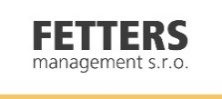 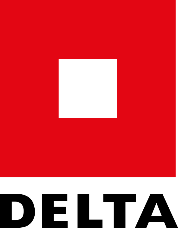 Změnový list (Variace podle Pod-článku 13.3 Smluvních podmínek)                   Záznam o změně závazkuZměnový list (Variace podle Pod-článku 13.3 Smluvních podmínek)                   Záznam o změně závazkuZměnový list (Variace podle Pod-článku 13.3 Smluvních podmínek)                   Záznam o změně závazkuZměnový list (Variace podle Pod-článku 13.3 Smluvních podmínek)                   Záznam o změně závazkuZměnový list (Variace podle Pod-článku 13.3 Smluvních podmínek)                   Záznam o změně závazkuZměnový list (Variace podle Pod-článku 13.3 Smluvních podmínek)                   Záznam o změně závazkuZměnový list (Variace podle Pod-článku 13.3 Smluvních podmínek)                   Záznam o změně závazkuZměnový list (Variace podle Pod-článku 13.3 Smluvních podmínek)                   Záznam o změně závazkuZměnový list (Variace podle Pod-článku 13.3 Smluvních podmínek)                   Záznam o změně závazkuZměnový list (Variace podle Pod-článku 13.3 Smluvních podmínek)                   Záznam o změně závazkuZměnový list (Variace podle Pod-článku 13.3 Smluvních podmínek)                   Záznam o změně závazkuZměnový list (Variace podle Pod-článku 13.3 Smluvních podmínek)                   Záznam o změně závazkuZměnový list (Variace podle Pod-článku 13.3 Smluvních podmínek)                   Záznam o změně závazkuZměnový list (Variace podle Pod-článku 13.3 Smluvních podmínek)                   Záznam o změně závazkuZměnový list (Variace podle Pod-článku 13.3 Smluvních podmínek)                   Záznam o změně závazkuZměnový list (Variace podle Pod-článku 13.3 Smluvních podmínek)                   Záznam o změně závazkuČíslo Smlouvy: 592/ORM/2023Číslo Smlouvy: 592/ORM/2023Číslo Smlouvy: 592/ORM/2023Číslo Smlouvy: 592/ORM/2023Číslo Smlouvy: 592/ORM/2023Číslo Smlouvy: 592/ORM/2023Číslo Smlouvy: 592/ORM/2023Číslo Smlouvy: 592/ORM/2023Další identifikace (číslo SO/PS /číslo Změny)Další identifikace (číslo SO/PS /číslo Změny)Další identifikace (číslo SO/PS /číslo Změny)Další identifikace (číslo SO/PS /číslo Změny)Číslo Změnového listu:Číslo Změnového listu:Číslo Změnového listu:Číslo Změnového listu:Dílo: HMA v Jihlavě - Zhotovitel stavbyDílo: HMA v Jihlavě - Zhotovitel stavbyDílo: HMA v Jihlavě - Zhotovitel stavbyDílo: HMA v Jihlavě - Zhotovitel stavbyDílo: HMA v Jihlavě - Zhotovitel stavbyDílo: HMA v Jihlavě - Zhotovitel stavbyDílo: HMA v Jihlavě - Zhotovitel stavbyDílo: HMA v Jihlavě - Zhotovitel stavbyC.2.05 / 01C.2.05 / 01C.2.05 / 01C.2.05 / 01002002002002Správce stavby (případně Objednatel nad určitý finanční limit) a Zhotovitel výše uvedeného Díla se dohodli na uzavření tohoto Změnového listu:
Správce stavby: Pod-článek 1.1.2.4 (případně Objednatel nad určitý finanční limit)
Zhotovitel: Pod-článek 1.1.2.3, 4.3Správce stavby (případně Objednatel nad určitý finanční limit) a Zhotovitel výše uvedeného Díla se dohodli na uzavření tohoto Změnového listu:
Správce stavby: Pod-článek 1.1.2.4 (případně Objednatel nad určitý finanční limit)
Zhotovitel: Pod-článek 1.1.2.3, 4.3Správce stavby (případně Objednatel nad určitý finanční limit) a Zhotovitel výše uvedeného Díla se dohodli na uzavření tohoto Změnového listu:
Správce stavby: Pod-článek 1.1.2.4 (případně Objednatel nad určitý finanční limit)
Zhotovitel: Pod-článek 1.1.2.3, 4.3Správce stavby (případně Objednatel nad určitý finanční limit) a Zhotovitel výše uvedeného Díla se dohodli na uzavření tohoto Změnového listu:
Správce stavby: Pod-článek 1.1.2.4 (případně Objednatel nad určitý finanční limit)
Zhotovitel: Pod-článek 1.1.2.3, 4.3Správce stavby (případně Objednatel nad určitý finanční limit) a Zhotovitel výše uvedeného Díla se dohodli na uzavření tohoto Změnového listu:
Správce stavby: Pod-článek 1.1.2.4 (případně Objednatel nad určitý finanční limit)
Zhotovitel: Pod-článek 1.1.2.3, 4.3Správce stavby (případně Objednatel nad určitý finanční limit) a Zhotovitel výše uvedeného Díla se dohodli na uzavření tohoto Změnového listu:
Správce stavby: Pod-článek 1.1.2.4 (případně Objednatel nad určitý finanční limit)
Zhotovitel: Pod-článek 1.1.2.3, 4.3Správce stavby (případně Objednatel nad určitý finanční limit) a Zhotovitel výše uvedeného Díla se dohodli na uzavření tohoto Změnového listu:
Správce stavby: Pod-článek 1.1.2.4 (případně Objednatel nad určitý finanční limit)
Zhotovitel: Pod-článek 1.1.2.3, 4.3Správce stavby (případně Objednatel nad určitý finanční limit) a Zhotovitel výše uvedeného Díla se dohodli na uzavření tohoto Změnového listu:
Správce stavby: Pod-článek 1.1.2.4 (případně Objednatel nad určitý finanční limit)
Zhotovitel: Pod-článek 1.1.2.3, 4.3Správce stavby (případně Objednatel nad určitý finanční limit) a Zhotovitel výše uvedeného Díla se dohodli na uzavření tohoto Změnového listu:
Správce stavby: Pod-článek 1.1.2.4 (případně Objednatel nad určitý finanční limit)
Zhotovitel: Pod-článek 1.1.2.3, 4.3Správce stavby (případně Objednatel nad určitý finanční limit) a Zhotovitel výše uvedeného Díla se dohodli na uzavření tohoto Změnového listu:
Správce stavby: Pod-článek 1.1.2.4 (případně Objednatel nad určitý finanční limit)
Zhotovitel: Pod-článek 1.1.2.3, 4.3Správce stavby (případně Objednatel nad určitý finanční limit) a Zhotovitel výše uvedeného Díla se dohodli na uzavření tohoto Změnového listu:
Správce stavby: Pod-článek 1.1.2.4 (případně Objednatel nad určitý finanční limit)
Zhotovitel: Pod-článek 1.1.2.3, 4.3Správce stavby (případně Objednatel nad určitý finanční limit) a Zhotovitel výše uvedeného Díla se dohodli na uzavření tohoto Změnového listu:
Správce stavby: Pod-článek 1.1.2.4 (případně Objednatel nad určitý finanční limit)
Zhotovitel: Pod-článek 1.1.2.3, 4.3Správce stavby (případně Objednatel nad určitý finanční limit) a Zhotovitel výše uvedeného Díla se dohodli na uzavření tohoto Změnového listu:
Správce stavby: Pod-článek 1.1.2.4 (případně Objednatel nad určitý finanční limit)
Zhotovitel: Pod-článek 1.1.2.3, 4.3Správce stavby (případně Objednatel nad určitý finanční limit) a Zhotovitel výše uvedeného Díla se dohodli na uzavření tohoto Změnového listu:
Správce stavby: Pod-článek 1.1.2.4 (případně Objednatel nad určitý finanční limit)
Zhotovitel: Pod-článek 1.1.2.3, 4.3Správce stavby (případně Objednatel nad určitý finanční limit) a Zhotovitel výše uvedeného Díla se dohodli na uzavření tohoto Změnového listu:
Správce stavby: Pod-článek 1.1.2.4 (případně Objednatel nad určitý finanční limit)
Zhotovitel: Pod-článek 1.1.2.3, 4.3Správce stavby (případně Objednatel nad určitý finanční limit) a Zhotovitel výše uvedeného Díla se dohodli na uzavření tohoto Změnového listu:
Správce stavby: Pod-článek 1.1.2.4 (případně Objednatel nad určitý finanční limit)
Zhotovitel: Pod-článek 1.1.2.3, 4.3Správce stavby (případně Objednatel nad určitý finanční limit) a Zhotovitel výše uvedeného Díla se dohodli na uzavření tohoto Změnového listu:
Správce stavby: Pod-článek 1.1.2.4 (případně Objednatel nad určitý finanční limit)
Zhotovitel: Pod-článek 1.1.2.3, 4.3Správce stavby (případně Objednatel nad určitý finanční limit) a Zhotovitel výše uvedeného Díla se dohodli na uzavření tohoto Změnového listu:
Správce stavby: Pod-článek 1.1.2.4 (případně Objednatel nad určitý finanční limit)
Zhotovitel: Pod-článek 1.1.2.3, 4.3Správce stavby (případně Objednatel nad určitý finanční limit) a Zhotovitel výše uvedeného Díla se dohodli na uzavření tohoto Změnového listu:
Správce stavby: Pod-článek 1.1.2.4 (případně Objednatel nad určitý finanční limit)
Zhotovitel: Pod-článek 1.1.2.3, 4.3Správce stavby (případně Objednatel nad určitý finanční limit) a Zhotovitel výše uvedeného Díla se dohodli na uzavření tohoto Změnového listu:
Správce stavby: Pod-článek 1.1.2.4 (případně Objednatel nad určitý finanční limit)
Zhotovitel: Pod-článek 1.1.2.3, 4.3Správce stavby (případně Objednatel nad určitý finanční limit) a Zhotovitel výše uvedeného Díla se dohodli na uzavření tohoto Změnového listu:
Správce stavby: Pod-článek 1.1.2.4 (případně Objednatel nad určitý finanční limit)
Zhotovitel: Pod-článek 1.1.2.3, 4.3Správce stavby (případně Objednatel nad určitý finanční limit) a Zhotovitel výše uvedeného Díla se dohodli na uzavření tohoto Změnového listu:
Správce stavby: Pod-článek 1.1.2.4 (případně Objednatel nad určitý finanční limit)
Zhotovitel: Pod-článek 1.1.2.3, 4.3Správce stavby (případně Objednatel nad určitý finanční limit) a Zhotovitel výše uvedeného Díla se dohodli na uzavření tohoto Změnového listu:
Správce stavby: Pod-článek 1.1.2.4 (případně Objednatel nad určitý finanční limit)
Zhotovitel: Pod-článek 1.1.2.3, 4.3Správce stavby (případně Objednatel nad určitý finanční limit) a Zhotovitel výše uvedeného Díla se dohodli na uzavření tohoto Změnového listu:
Správce stavby: Pod-článek 1.1.2.4 (případně Objednatel nad určitý finanční limit)
Zhotovitel: Pod-článek 1.1.2.3, 4.3Správce stavby (případně Objednatel nad určitý finanční limit) a Zhotovitel výše uvedeného Díla se dohodli na uzavření tohoto Změnového listu:
Správce stavby: Pod-článek 1.1.2.4 (případně Objednatel nad určitý finanční limit)
Zhotovitel: Pod-článek 1.1.2.3, 4.3Správce stavby (případně Objednatel nad určitý finanční limit) a Zhotovitel výše uvedeného Díla se dohodli na uzavření tohoto Změnového listu:
Správce stavby: Pod-článek 1.1.2.4 (případně Objednatel nad určitý finanční limit)
Zhotovitel: Pod-článek 1.1.2.3, 4.3Správce stavby (případně Objednatel nad určitý finanční limit) a Zhotovitel výše uvedeného Díla se dohodli na uzavření tohoto Změnového listu:
Správce stavby: Pod-článek 1.1.2.4 (případně Objednatel nad určitý finanční limit)
Zhotovitel: Pod-článek 1.1.2.3, 4.3Správce stavby (případně Objednatel nad určitý finanční limit) a Zhotovitel výše uvedeného Díla se dohodli na uzavření tohoto Změnového listu:
Správce stavby: Pod-článek 1.1.2.4 (případně Objednatel nad určitý finanční limit)
Zhotovitel: Pod-článek 1.1.2.3, 4.3Správce stavby (případně Objednatel nad určitý finanční limit) a Zhotovitel výše uvedeného Díla se dohodli na uzavření tohoto Změnového listu:
Správce stavby: Pod-článek 1.1.2.4 (případně Objednatel nad určitý finanční limit)
Zhotovitel: Pod-článek 1.1.2.3, 4.3Správce stavby (případně Objednatel nad určitý finanční limit) a Zhotovitel výše uvedeného Díla se dohodli na uzavření tohoto Změnového listu:
Správce stavby: Pod-článek 1.1.2.4 (případně Objednatel nad určitý finanční limit)
Zhotovitel: Pod-článek 1.1.2.3, 4.3Správce stavby (případně Objednatel nad určitý finanční limit) a Zhotovitel výše uvedeného Díla se dohodli na uzavření tohoto Změnového listu:
Správce stavby: Pod-článek 1.1.2.4 (případně Objednatel nad určitý finanční limit)
Zhotovitel: Pod-článek 1.1.2.3, 4.3Správce stavby (případně Objednatel nad určitý finanční limit) a Zhotovitel výše uvedeného Díla se dohodli na uzavření tohoto Změnového listu:
Správce stavby: Pod-článek 1.1.2.4 (případně Objednatel nad určitý finanční limit)
Zhotovitel: Pod-článek 1.1.2.3, 4.3Správce stavby (případně Objednatel nad určitý finanční limit) a Zhotovitel výše uvedeného Díla se dohodli na uzavření tohoto Změnového listu:
Správce stavby: Pod-článek 1.1.2.4 (případně Objednatel nad určitý finanční limit)
Zhotovitel: Pod-článek 1.1.2.3, 4.3Správce stavby (případně Objednatel nad určitý finanční limit) a Zhotovitel výše uvedeného Díla se dohodli na uzavření tohoto Změnového listu:
Správce stavby: Pod-článek 1.1.2.4 (případně Objednatel nad určitý finanční limit)
Zhotovitel: Pod-článek 1.1.2.3, 4.3Správce stavby (případně Objednatel nad určitý finanční limit) a Zhotovitel výše uvedeného Díla se dohodli na uzavření tohoto Změnového listu:
Správce stavby: Pod-článek 1.1.2.4 (případně Objednatel nad určitý finanční limit)
Zhotovitel: Pod-článek 1.1.2.3, 4.3Správce stavby (případně Objednatel nad určitý finanční limit) a Zhotovitel výše uvedeného Díla se dohodli na uzavření tohoto Změnového listu:
Správce stavby: Pod-článek 1.1.2.4 (případně Objednatel nad určitý finanční limit)
Zhotovitel: Pod-článek 1.1.2.3, 4.3Správce stavby (případně Objednatel nad určitý finanční limit) a Zhotovitel výše uvedeného Díla se dohodli na uzavření tohoto Změnového listu:
Správce stavby: Pod-článek 1.1.2.4 (případně Objednatel nad určitý finanční limit)
Zhotovitel: Pod-článek 1.1.2.3, 4.3Správce stavby (případně Objednatel nad určitý finanční limit) a Zhotovitel výše uvedeného Díla se dohodli na uzavření tohoto Změnového listu:
Správce stavby: Pod-článek 1.1.2.4 (případně Objednatel nad určitý finanční limit)
Zhotovitel: Pod-článek 1.1.2.3, 4.3Správce stavby (případně Objednatel nad určitý finanční limit) a Zhotovitel výše uvedeného Díla se dohodli na uzavření tohoto Změnového listu:
Správce stavby: Pod-článek 1.1.2.4 (případně Objednatel nad určitý finanční limit)
Zhotovitel: Pod-článek 1.1.2.3, 4.3Správce stavby (případně Objednatel nad určitý finanční limit) a Zhotovitel výše uvedeného Díla se dohodli na uzavření tohoto Změnového listu:
Správce stavby: Pod-článek 1.1.2.4 (případně Objednatel nad určitý finanční limit)
Zhotovitel: Pod-článek 1.1.2.3, 4.3Správce stavby (případně Objednatel nad určitý finanční limit) a Zhotovitel výše uvedeného Díla se dohodli na uzavření tohoto Změnového listu:
Správce stavby: Pod-článek 1.1.2.4 (případně Objednatel nad určitý finanční limit)
Zhotovitel: Pod-článek 1.1.2.3, 4.3Správce stavby (případně Objednatel nad určitý finanční limit) a Zhotovitel výše uvedeného Díla se dohodli na uzavření tohoto Změnového listu:
Správce stavby: Pod-článek 1.1.2.4 (případně Objednatel nad určitý finanční limit)
Zhotovitel: Pod-článek 1.1.2.3, 4.3Správce stavby (případně Objednatel nad určitý finanční limit) a Zhotovitel výše uvedeného Díla se dohodli na uzavření tohoto Změnového listu:
Správce stavby: Pod-článek 1.1.2.4 (případně Objednatel nad určitý finanční limit)
Zhotovitel: Pod-článek 1.1.2.3, 4.3Správce stavby (případně Objednatel nad určitý finanční limit) a Zhotovitel výše uvedeného Díla se dohodli na uzavření tohoto Změnového listu:
Správce stavby: Pod-článek 1.1.2.4 (případně Objednatel nad určitý finanční limit)
Zhotovitel: Pod-článek 1.1.2.3, 4.3Správce stavby (případně Objednatel nad určitý finanční limit) a Zhotovitel výše uvedeného Díla se dohodli na uzavření tohoto Změnového listu:
Správce stavby: Pod-článek 1.1.2.4 (případně Objednatel nad určitý finanční limit)
Zhotovitel: Pod-článek 1.1.2.3, 4.3Správce stavby (případně Objednatel nad určitý finanční limit) a Zhotovitel výše uvedeného Díla se dohodli na uzavření tohoto Změnového listu:
Správce stavby: Pod-článek 1.1.2.4 (případně Objednatel nad určitý finanční limit)
Zhotovitel: Pod-článek 1.1.2.3, 4.3Správce stavby (případně Objednatel nad určitý finanční limit) a Zhotovitel výše uvedeného Díla se dohodli na uzavření tohoto Změnového listu:
Správce stavby: Pod-článek 1.1.2.4 (případně Objednatel nad určitý finanční limit)
Zhotovitel: Pod-článek 1.1.2.3, 4.3Správce stavby (případně Objednatel nad určitý finanční limit) a Zhotovitel výše uvedeného Díla se dohodli na uzavření tohoto Změnového listu:
Správce stavby: Pod-článek 1.1.2.4 (případně Objednatel nad určitý finanční limit)
Zhotovitel: Pod-článek 1.1.2.3, 4.3Správce stavby (případně Objednatel nad určitý finanční limit) a Zhotovitel výše uvedeného Díla se dohodli na uzavření tohoto Změnového listu:
Správce stavby: Pod-článek 1.1.2.4 (případně Objednatel nad určitý finanční limit)
Zhotovitel: Pod-článek 1.1.2.3, 4.3Správce stavby (případně Objednatel nad určitý finanční limit) a Zhotovitel výše uvedeného Díla se dohodli na uzavření tohoto Změnového listu:
Správce stavby: Pod-článek 1.1.2.4 (případně Objednatel nad určitý finanční limit)
Zhotovitel: Pod-článek 1.1.2.3, 4.3Správce stavby (případně Objednatel nad určitý finanční limit) a Zhotovitel výše uvedeného Díla se dohodli na uzavření tohoto Změnového listu:
Správce stavby: Pod-článek 1.1.2.4 (případně Objednatel nad určitý finanční limit)
Zhotovitel: Pod-článek 1.1.2.3, 4.3Správce stavby (případně Objednatel nad určitý finanční limit) a Zhotovitel výše uvedeného Díla se dohodli na uzavření tohoto Změnového listu:
Správce stavby: Pod-článek 1.1.2.4 (případně Objednatel nad určitý finanční limit)
Zhotovitel: Pod-článek 1.1.2.3, 4.3Správce stavby (případně Objednatel nad určitý finanční limit) a Zhotovitel výše uvedeného Díla se dohodli na uzavření tohoto Změnového listu:
Správce stavby: Pod-článek 1.1.2.4 (případně Objednatel nad určitý finanční limit)
Zhotovitel: Pod-článek 1.1.2.3, 4.3Správce stavby (případně Objednatel nad určitý finanční limit) a Zhotovitel výše uvedeného Díla se dohodli na uzavření tohoto Změnového listu:
Správce stavby: Pod-článek 1.1.2.4 (případně Objednatel nad určitý finanční limit)
Zhotovitel: Pod-článek 1.1.2.3, 4.3Správce stavby (případně Objednatel nad určitý finanční limit) a Zhotovitel výše uvedeného Díla se dohodli na uzavření tohoto Změnového listu:
Správce stavby: Pod-článek 1.1.2.4 (případně Objednatel nad určitý finanční limit)
Zhotovitel: Pod-článek 1.1.2.3, 4.3Správce stavby (případně Objednatel nad určitý finanční limit) a Zhotovitel výše uvedeného Díla se dohodli na uzavření tohoto Změnového listu:
Správce stavby: Pod-článek 1.1.2.4 (případně Objednatel nad určitý finanční limit)
Zhotovitel: Pod-článek 1.1.2.3, 4.3Správce stavby (případně Objednatel nad určitý finanční limit) a Zhotovitel výše uvedeného Díla se dohodli na uzavření tohoto Změnového listu:
Správce stavby: Pod-článek 1.1.2.4 (případně Objednatel nad určitý finanční limit)
Zhotovitel: Pod-článek 1.1.2.3, 4.3Správce stavby (případně Objednatel nad určitý finanční limit) a Zhotovitel výše uvedeného Díla se dohodli na uzavření tohoto Změnového listu:
Správce stavby: Pod-článek 1.1.2.4 (případně Objednatel nad určitý finanční limit)
Zhotovitel: Pod-článek 1.1.2.3, 4.3Správce stavby (případně Objednatel nad určitý finanční limit) a Zhotovitel výše uvedeného Díla se dohodli na uzavření tohoto Změnového listu:
Správce stavby: Pod-článek 1.1.2.4 (případně Objednatel nad určitý finanční limit)
Zhotovitel: Pod-článek 1.1.2.3, 4.3Správce stavby (případně Objednatel nad určitý finanční limit) a Zhotovitel výše uvedeného Díla se dohodli na uzavření tohoto Změnového listu:
Správce stavby: Pod-článek 1.1.2.4 (případně Objednatel nad určitý finanční limit)
Zhotovitel: Pod-článek 1.1.2.3, 4.3Správce stavby (případně Objednatel nad určitý finanční limit) a Zhotovitel výše uvedeného Díla se dohodli na uzavření tohoto Změnového listu:
Správce stavby: Pod-článek 1.1.2.4 (případně Objednatel nad určitý finanční limit)
Zhotovitel: Pod-článek 1.1.2.3, 4.3Správce stavby (případně Objednatel nad určitý finanční limit) a Zhotovitel výše uvedeného Díla se dohodli na uzavření tohoto Změnového listu:
Správce stavby: Pod-článek 1.1.2.4 (případně Objednatel nad určitý finanční limit)
Zhotovitel: Pod-článek 1.1.2.3, 4.3Správce stavby (případně Objednatel nad určitý finanční limit) a Zhotovitel výše uvedeného Díla se dohodli na uzavření tohoto Změnového listu:
Správce stavby: Pod-článek 1.1.2.4 (případně Objednatel nad určitý finanční limit)
Zhotovitel: Pod-článek 1.1.2.3, 4.3Správce stavby (případně Objednatel nad určitý finanční limit) a Zhotovitel výše uvedeného Díla se dohodli na uzavření tohoto Změnového listu:
Správce stavby: Pod-článek 1.1.2.4 (případně Objednatel nad určitý finanční limit)
Zhotovitel: Pod-článek 1.1.2.3, 4.3Přílohy Změnového listu:
(a) popis navrhované práce
Zrušení uvažované realizace přeložky vody.
(b) Vliv změny na dobu pro dokončení
Bez dopadu do termínu.
(c) ocenění změny
Cenová nabídka viz. VV - příloha č.1.Přílohy Změnového listu:
(a) popis navrhované práce
Zrušení uvažované realizace přeložky vody.
(b) Vliv změny na dobu pro dokončení
Bez dopadu do termínu.
(c) ocenění změny
Cenová nabídka viz. VV - příloha č.1.Přílohy Změnového listu:
(a) popis navrhované práce
Zrušení uvažované realizace přeložky vody.
(b) Vliv změny na dobu pro dokončení
Bez dopadu do termínu.
(c) ocenění změny
Cenová nabídka viz. VV - příloha č.1.Přílohy Změnového listu:
(a) popis navrhované práce
Zrušení uvažované realizace přeložky vody.
(b) Vliv změny na dobu pro dokončení
Bez dopadu do termínu.
(c) ocenění změny
Cenová nabídka viz. VV - příloha č.1.Přílohy Změnového listu:
(a) popis navrhované práce
Zrušení uvažované realizace přeložky vody.
(b) Vliv změny na dobu pro dokončení
Bez dopadu do termínu.
(c) ocenění změny
Cenová nabídka viz. VV - příloha č.1.Přílohy Změnového listu:
(a) popis navrhované práce
Zrušení uvažované realizace přeložky vody.
(b) Vliv změny na dobu pro dokončení
Bez dopadu do termínu.
(c) ocenění změny
Cenová nabídka viz. VV - příloha č.1.Přílohy Změnového listu:
(a) popis navrhované práce
Zrušení uvažované realizace přeložky vody.
(b) Vliv změny na dobu pro dokončení
Bez dopadu do termínu.
(c) ocenění změny
Cenová nabídka viz. VV - příloha č.1.Přílohy Změnového listu:
(a) popis navrhované práce
Zrušení uvažované realizace přeložky vody.
(b) Vliv změny na dobu pro dokončení
Bez dopadu do termínu.
(c) ocenění změny
Cenová nabídka viz. VV - příloha č.1.Přílohy Změnového listu:
(a) popis navrhované práce
Zrušení uvažované realizace přeložky vody.
(b) Vliv změny na dobu pro dokončení
Bez dopadu do termínu.
(c) ocenění změny
Cenová nabídka viz. VV - příloha č.1.Paré č.PříjemcePříjemcePřílohy Změnového listu:
(a) popis navrhované práce
Zrušení uvažované realizace přeložky vody.
(b) Vliv změny na dobu pro dokončení
Bez dopadu do termínu.
(c) ocenění změny
Cenová nabídka viz. VV - příloha č.1.Přílohy Změnového listu:
(a) popis navrhované práce
Zrušení uvažované realizace přeložky vody.
(b) Vliv změny na dobu pro dokončení
Bez dopadu do termínu.
(c) ocenění změny
Cenová nabídka viz. VV - příloha č.1.Přílohy Změnového listu:
(a) popis navrhované práce
Zrušení uvažované realizace přeložky vody.
(b) Vliv změny na dobu pro dokončení
Bez dopadu do termínu.
(c) ocenění změny
Cenová nabídka viz. VV - příloha č.1.Přílohy Změnového listu:
(a) popis navrhované práce
Zrušení uvažované realizace přeložky vody.
(b) Vliv změny na dobu pro dokončení
Bez dopadu do termínu.
(c) ocenění změny
Cenová nabídka viz. VV - příloha č.1.Přílohy Změnového listu:
(a) popis navrhované práce
Zrušení uvažované realizace přeložky vody.
(b) Vliv změny na dobu pro dokončení
Bez dopadu do termínu.
(c) ocenění změny
Cenová nabídka viz. VV - příloha č.1.Přílohy Změnového listu:
(a) popis navrhované práce
Zrušení uvažované realizace přeložky vody.
(b) Vliv změny na dobu pro dokončení
Bez dopadu do termínu.
(c) ocenění změny
Cenová nabídka viz. VV - příloha č.1.Přílohy Změnového listu:
(a) popis navrhované práce
Zrušení uvažované realizace přeložky vody.
(b) Vliv změny na dobu pro dokončení
Bez dopadu do termínu.
(c) ocenění změny
Cenová nabídka viz. VV - příloha č.1.Přílohy Změnového listu:
(a) popis navrhované práce
Zrušení uvažované realizace přeložky vody.
(b) Vliv změny na dobu pro dokončení
Bez dopadu do termínu.
(c) ocenění změny
Cenová nabídka viz. VV - příloha č.1.Přílohy Změnového listu:
(a) popis navrhované práce
Zrušení uvažované realizace přeložky vody.
(b) Vliv změny na dobu pro dokončení
Bez dopadu do termínu.
(c) ocenění změny
Cenová nabídka viz. VV - příloha č.1.Přílohy Změnového listu:
(a) popis navrhované práce
Zrušení uvažované realizace přeložky vody.
(b) Vliv změny na dobu pro dokončení
Bez dopadu do termínu.
(c) ocenění změny
Cenová nabídka viz. VV - příloha č.1.Přílohy Změnového listu:
(a) popis navrhované práce
Zrušení uvažované realizace přeložky vody.
(b) Vliv změny na dobu pro dokončení
Bez dopadu do termínu.
(c) ocenění změny
Cenová nabídka viz. VV - příloha č.1.Přílohy Změnového listu:
(a) popis navrhované práce
Zrušení uvažované realizace přeložky vody.
(b) Vliv změny na dobu pro dokončení
Bez dopadu do termínu.
(c) ocenění změny
Cenová nabídka viz. VV - příloha č.1.Přílohy Změnového listu:
(a) popis navrhované práce
Zrušení uvažované realizace přeložky vody.
(b) Vliv změny na dobu pro dokončení
Bez dopadu do termínu.
(c) ocenění změny
Cenová nabídka viz. VV - příloha č.1.Přílohy Změnového listu:
(a) popis navrhované práce
Zrušení uvažované realizace přeložky vody.
(b) Vliv změny na dobu pro dokončení
Bez dopadu do termínu.
(c) ocenění změny
Cenová nabídka viz. VV - příloha č.1.Přílohy Změnového listu:
(a) popis navrhované práce
Zrušení uvažované realizace přeložky vody.
(b) Vliv změny na dobu pro dokončení
Bez dopadu do termínu.
(c) ocenění změny
Cenová nabídka viz. VV - příloha č.1.Přílohy Změnového listu:
(a) popis navrhované práce
Zrušení uvažované realizace přeložky vody.
(b) Vliv změny na dobu pro dokončení
Bez dopadu do termínu.
(c) ocenění změny
Cenová nabídka viz. VV - příloha č.1.Přílohy Změnového listu:
(a) popis navrhované práce
Zrušení uvažované realizace přeložky vody.
(b) Vliv změny na dobu pro dokončení
Bez dopadu do termínu.
(c) ocenění změny
Cenová nabídka viz. VV - příloha č.1.Přílohy Změnového listu:
(a) popis navrhované práce
Zrušení uvažované realizace přeložky vody.
(b) Vliv změny na dobu pro dokončení
Bez dopadu do termínu.
(c) ocenění změny
Cenová nabídka viz. VV - příloha č.1.1Správce stavbySprávce stavbySprávce stavbyPřílohy Změnového listu:
(a) popis navrhované práce
Zrušení uvažované realizace přeložky vody.
(b) Vliv změny na dobu pro dokončení
Bez dopadu do termínu.
(c) ocenění změny
Cenová nabídka viz. VV - příloha č.1.Přílohy Změnového listu:
(a) popis navrhované práce
Zrušení uvažované realizace přeložky vody.
(b) Vliv změny na dobu pro dokončení
Bez dopadu do termínu.
(c) ocenění změny
Cenová nabídka viz. VV - příloha č.1.Přílohy Změnového listu:
(a) popis navrhované práce
Zrušení uvažované realizace přeložky vody.
(b) Vliv změny na dobu pro dokončení
Bez dopadu do termínu.
(c) ocenění změny
Cenová nabídka viz. VV - příloha č.1.Přílohy Změnového listu:
(a) popis navrhované práce
Zrušení uvažované realizace přeložky vody.
(b) Vliv změny na dobu pro dokončení
Bez dopadu do termínu.
(c) ocenění změny
Cenová nabídka viz. VV - příloha č.1.Přílohy Změnového listu:
(a) popis navrhované práce
Zrušení uvažované realizace přeložky vody.
(b) Vliv změny na dobu pro dokončení
Bez dopadu do termínu.
(c) ocenění změny
Cenová nabídka viz. VV - příloha č.1.Přílohy Změnového listu:
(a) popis navrhované práce
Zrušení uvažované realizace přeložky vody.
(b) Vliv změny na dobu pro dokončení
Bez dopadu do termínu.
(c) ocenění změny
Cenová nabídka viz. VV - příloha č.1.Přílohy Změnového listu:
(a) popis navrhované práce
Zrušení uvažované realizace přeložky vody.
(b) Vliv změny na dobu pro dokončení
Bez dopadu do termínu.
(c) ocenění změny
Cenová nabídka viz. VV - příloha č.1.Přílohy Změnového listu:
(a) popis navrhované práce
Zrušení uvažované realizace přeložky vody.
(b) Vliv změny na dobu pro dokončení
Bez dopadu do termínu.
(c) ocenění změny
Cenová nabídka viz. VV - příloha č.1.Přílohy Změnového listu:
(a) popis navrhované práce
Zrušení uvažované realizace přeložky vody.
(b) Vliv změny na dobu pro dokončení
Bez dopadu do termínu.
(c) ocenění změny
Cenová nabídka viz. VV - příloha č.1.2ZhotovitelZhotovitelPřílohy Změnového listu:
(a) popis navrhované práce
Zrušení uvažované realizace přeložky vody.
(b) Vliv změny na dobu pro dokončení
Bez dopadu do termínu.
(c) ocenění změny
Cenová nabídka viz. VV - příloha č.1.Přílohy Změnového listu:
(a) popis navrhované práce
Zrušení uvažované realizace přeložky vody.
(b) Vliv změny na dobu pro dokončení
Bez dopadu do termínu.
(c) ocenění změny
Cenová nabídka viz. VV - příloha č.1.Přílohy Změnového listu:
(a) popis navrhované práce
Zrušení uvažované realizace přeložky vody.
(b) Vliv změny na dobu pro dokončení
Bez dopadu do termínu.
(c) ocenění změny
Cenová nabídka viz. VV - příloha č.1.Přílohy Změnového listu:
(a) popis navrhované práce
Zrušení uvažované realizace přeložky vody.
(b) Vliv změny na dobu pro dokončení
Bez dopadu do termínu.
(c) ocenění změny
Cenová nabídka viz. VV - příloha č.1.Přílohy Změnového listu:
(a) popis navrhované práce
Zrušení uvažované realizace přeložky vody.
(b) Vliv změny na dobu pro dokončení
Bez dopadu do termínu.
(c) ocenění změny
Cenová nabídka viz. VV - příloha č.1.Přílohy Změnového listu:
(a) popis navrhované práce
Zrušení uvažované realizace přeložky vody.
(b) Vliv změny na dobu pro dokončení
Bez dopadu do termínu.
(c) ocenění změny
Cenová nabídka viz. VV - příloha č.1.Přílohy Změnového listu:
(a) popis navrhované práce
Zrušení uvažované realizace přeložky vody.
(b) Vliv změny na dobu pro dokončení
Bez dopadu do termínu.
(c) ocenění změny
Cenová nabídka viz. VV - příloha č.1.Přílohy Změnového listu:
(a) popis navrhované práce
Zrušení uvažované realizace přeložky vody.
(b) Vliv změny na dobu pro dokončení
Bez dopadu do termínu.
(c) ocenění změny
Cenová nabídka viz. VV - příloha č.1.Přílohy Změnového listu:
(a) popis navrhované práce
Zrušení uvažované realizace přeložky vody.
(b) Vliv změny na dobu pro dokončení
Bez dopadu do termínu.
(c) ocenění změny
Cenová nabídka viz. VV - příloha č.1.3Autorský dozorAutorský dozorAutorský dozorPřílohy Změnového listu:
(a) popis navrhované práce
Zrušení uvažované realizace přeložky vody.
(b) Vliv změny na dobu pro dokončení
Bez dopadu do termínu.
(c) ocenění změny
Cenová nabídka viz. VV - příloha č.1.Přílohy Změnového listu:
(a) popis navrhované práce
Zrušení uvažované realizace přeložky vody.
(b) Vliv změny na dobu pro dokončení
Bez dopadu do termínu.
(c) ocenění změny
Cenová nabídka viz. VV - příloha č.1.Přílohy Změnového listu:
(a) popis navrhované práce
Zrušení uvažované realizace přeložky vody.
(b) Vliv změny na dobu pro dokončení
Bez dopadu do termínu.
(c) ocenění změny
Cenová nabídka viz. VV - příloha č.1.Přílohy Změnového listu:
(a) popis navrhované práce
Zrušení uvažované realizace přeložky vody.
(b) Vliv změny na dobu pro dokončení
Bez dopadu do termínu.
(c) ocenění změny
Cenová nabídka viz. VV - příloha č.1.Přílohy Změnového listu:
(a) popis navrhované práce
Zrušení uvažované realizace přeložky vody.
(b) Vliv změny na dobu pro dokončení
Bez dopadu do termínu.
(c) ocenění změny
Cenová nabídka viz. VV - příloha č.1.Přílohy Změnového listu:
(a) popis navrhované práce
Zrušení uvažované realizace přeložky vody.
(b) Vliv změny na dobu pro dokončení
Bez dopadu do termínu.
(c) ocenění změny
Cenová nabídka viz. VV - příloha č.1.Přílohy Změnového listu:
(a) popis navrhované práce
Zrušení uvažované realizace přeložky vody.
(b) Vliv změny na dobu pro dokončení
Bez dopadu do termínu.
(c) ocenění změny
Cenová nabídka viz. VV - příloha č.1.Přílohy Změnového listu:
(a) popis navrhované práce
Zrušení uvažované realizace přeložky vody.
(b) Vliv změny na dobu pro dokončení
Bez dopadu do termínu.
(c) ocenění změny
Cenová nabídka viz. VV - příloha č.1.Přílohy Změnového listu:
(a) popis navrhované práce
Zrušení uvažované realizace přeložky vody.
(b) Vliv změny na dobu pro dokončení
Bez dopadu do termínu.
(c) ocenění změny
Cenová nabídka viz. VV - příloha č.1.4ObjednatelObjednatelPřílohy Změnového listu:
(a) popis navrhované práce
Zrušení uvažované realizace přeložky vody.
(b) Vliv změny na dobu pro dokončení
Bez dopadu do termínu.
(c) ocenění změny
Cenová nabídka viz. VV - příloha č.1.Přílohy Změnového listu:
(a) popis navrhované práce
Zrušení uvažované realizace přeložky vody.
(b) Vliv změny na dobu pro dokončení
Bez dopadu do termínu.
(c) ocenění změny
Cenová nabídka viz. VV - příloha č.1.Přílohy Změnového listu:
(a) popis navrhované práce
Zrušení uvažované realizace přeložky vody.
(b) Vliv změny na dobu pro dokončení
Bez dopadu do termínu.
(c) ocenění změny
Cenová nabídka viz. VV - příloha č.1.Přílohy Změnového listu:
(a) popis navrhované práce
Zrušení uvažované realizace přeložky vody.
(b) Vliv změny na dobu pro dokončení
Bez dopadu do termínu.
(c) ocenění změny
Cenová nabídka viz. VV - příloha č.1.Přílohy Změnového listu:
(a) popis navrhované práce
Zrušení uvažované realizace přeložky vody.
(b) Vliv změny na dobu pro dokončení
Bez dopadu do termínu.
(c) ocenění změny
Cenová nabídka viz. VV - příloha č.1.Přílohy Změnového listu:
(a) popis navrhované práce
Zrušení uvažované realizace přeložky vody.
(b) Vliv změny na dobu pro dokončení
Bez dopadu do termínu.
(c) ocenění změny
Cenová nabídka viz. VV - příloha č.1.Přílohy Změnového listu:
(a) popis navrhované práce
Zrušení uvažované realizace přeložky vody.
(b) Vliv změny na dobu pro dokončení
Bez dopadu do termínu.
(c) ocenění změny
Cenová nabídka viz. VV - příloha č.1.Přílohy Změnového listu:
(a) popis navrhované práce
Zrušení uvažované realizace přeložky vody.
(b) Vliv změny na dobu pro dokončení
Bez dopadu do termínu.
(c) ocenění změny
Cenová nabídka viz. VV - příloha č.1.Přílohy Změnového listu:
(a) popis navrhované práce
Zrušení uvažované realizace přeložky vody.
(b) Vliv změny na dobu pro dokončení
Bez dopadu do termínu.
(c) ocenění změny
Cenová nabídka viz. VV - příloha č.1.Iniciátor Změny: Správce stavby
Popis Změny: Zrušení provedení přeložky vody v jihozápadní části pozemku. Z důvodu nevyhovujícího stavu původního rozvodu bude nahrazen vodovod v celé trase. Rozsah zrušené části přeložky pod objektem stadionu směrem k Smetanovým sadům je součástí přílohy č. 2 tohoto změnového listu.Iniciátor Změny: Správce stavby
Popis Změny: Zrušení provedení přeložky vody v jihozápadní části pozemku. Z důvodu nevyhovujícího stavu původního rozvodu bude nahrazen vodovod v celé trase. Rozsah zrušené části přeložky pod objektem stadionu směrem k Smetanovým sadům je součástí přílohy č. 2 tohoto změnového listu.Iniciátor Změny: Správce stavby
Popis Změny: Zrušení provedení přeložky vody v jihozápadní části pozemku. Z důvodu nevyhovujícího stavu původního rozvodu bude nahrazen vodovod v celé trase. Rozsah zrušené části přeložky pod objektem stadionu směrem k Smetanovým sadům je součástí přílohy č. 2 tohoto změnového listu.Iniciátor Změny: Správce stavby
Popis Změny: Zrušení provedení přeložky vody v jihozápadní části pozemku. Z důvodu nevyhovujícího stavu původního rozvodu bude nahrazen vodovod v celé trase. Rozsah zrušené části přeložky pod objektem stadionu směrem k Smetanovým sadům je součástí přílohy č. 2 tohoto změnového listu.Iniciátor Změny: Správce stavby
Popis Změny: Zrušení provedení přeložky vody v jihozápadní části pozemku. Z důvodu nevyhovujícího stavu původního rozvodu bude nahrazen vodovod v celé trase. Rozsah zrušené části přeložky pod objektem stadionu směrem k Smetanovým sadům je součástí přílohy č. 2 tohoto změnového listu.Iniciátor Změny: Správce stavby
Popis Změny: Zrušení provedení přeložky vody v jihozápadní části pozemku. Z důvodu nevyhovujícího stavu původního rozvodu bude nahrazen vodovod v celé trase. Rozsah zrušené části přeložky pod objektem stadionu směrem k Smetanovým sadům je součástí přílohy č. 2 tohoto změnového listu.Iniciátor Změny: Správce stavby
Popis Změny: Zrušení provedení přeložky vody v jihozápadní části pozemku. Z důvodu nevyhovujícího stavu původního rozvodu bude nahrazen vodovod v celé trase. Rozsah zrušené části přeložky pod objektem stadionu směrem k Smetanovým sadům je součástí přílohy č. 2 tohoto změnového listu.Iniciátor Změny: Správce stavby
Popis Změny: Zrušení provedení přeložky vody v jihozápadní části pozemku. Z důvodu nevyhovujícího stavu původního rozvodu bude nahrazen vodovod v celé trase. Rozsah zrušené části přeložky pod objektem stadionu směrem k Smetanovým sadům je součástí přílohy č. 2 tohoto změnového listu.Iniciátor Změny: Správce stavby
Popis Změny: Zrušení provedení přeložky vody v jihozápadní části pozemku. Z důvodu nevyhovujícího stavu původního rozvodu bude nahrazen vodovod v celé trase. Rozsah zrušené části přeložky pod objektem stadionu směrem k Smetanovým sadům je součástí přílohy č. 2 tohoto změnového listu.Iniciátor Změny: Správce stavby
Popis Změny: Zrušení provedení přeložky vody v jihozápadní části pozemku. Z důvodu nevyhovujícího stavu původního rozvodu bude nahrazen vodovod v celé trase. Rozsah zrušené části přeložky pod objektem stadionu směrem k Smetanovým sadům je součástí přílohy č. 2 tohoto změnového listu.Iniciátor Změny: Správce stavby
Popis Změny: Zrušení provedení přeložky vody v jihozápadní části pozemku. Z důvodu nevyhovujícího stavu původního rozvodu bude nahrazen vodovod v celé trase. Rozsah zrušené části přeložky pod objektem stadionu směrem k Smetanovým sadům je součástí přílohy č. 2 tohoto změnového listu.Iniciátor Změny: Správce stavby
Popis Změny: Zrušení provedení přeložky vody v jihozápadní části pozemku. Z důvodu nevyhovujícího stavu původního rozvodu bude nahrazen vodovod v celé trase. Rozsah zrušené části přeložky pod objektem stadionu směrem k Smetanovým sadům je součástí přílohy č. 2 tohoto změnového listu.Iniciátor Změny: Správce stavby
Popis Změny: Zrušení provedení přeložky vody v jihozápadní části pozemku. Z důvodu nevyhovujícího stavu původního rozvodu bude nahrazen vodovod v celé trase. Rozsah zrušené části přeložky pod objektem stadionu směrem k Smetanovým sadům je součástí přílohy č. 2 tohoto změnového listu.Iniciátor Změny: Správce stavby
Popis Změny: Zrušení provedení přeložky vody v jihozápadní části pozemku. Z důvodu nevyhovujícího stavu původního rozvodu bude nahrazen vodovod v celé trase. Rozsah zrušené části přeložky pod objektem stadionu směrem k Smetanovým sadům je součástí přílohy č. 2 tohoto změnového listu.Iniciátor Změny: Správce stavby
Popis Změny: Zrušení provedení přeložky vody v jihozápadní části pozemku. Z důvodu nevyhovujícího stavu původního rozvodu bude nahrazen vodovod v celé trase. Rozsah zrušené části přeložky pod objektem stadionu směrem k Smetanovým sadům je součástí přílohy č. 2 tohoto změnového listu.Iniciátor Změny: Správce stavby
Popis Změny: Zrušení provedení přeložky vody v jihozápadní části pozemku. Z důvodu nevyhovujícího stavu původního rozvodu bude nahrazen vodovod v celé trase. Rozsah zrušené části přeložky pod objektem stadionu směrem k Smetanovým sadům je součástí přílohy č. 2 tohoto změnového listu.Specifikace změny dle ZZVZ:Specifikace změny dle ZZVZ:Specifikace změny dle ZZVZ:Specifikace změny dle ZZVZ:Specifikace změny dle ZZVZ:Specifikace změny dle ZZVZ:Specifikace změny dle ZZVZ:Specifikace změny dle ZZVZ:Specifikace změny dle ZZVZ:Specifikace změny dle ZZVZ:Specifikace změny dle ZZVZ:Specifikace změny dle ZZVZ:Specifikace změny dle ZZVZ:Specifikace změny dle ZZVZ:Specifikace změny dle ZZVZ:Specifikace změny dle ZZVZ:C.2.5.01: Přeložka vodovoduC.2.5.01: Přeložka vodovoduC.2.5.01: Přeložka vodovoduC.2.5.01: Přeložka vodovoduC.2.5.01: Přeložka vodovoduC.2.5.01: Přeložka vodovoduC.2.5.01: Přeložka vodovoduC.2.5.01: Přeložka vodovoduC.2.5.01: Přeložka vodovoduC.2.5.1.01: PotrubíC.2.5.1.01: PotrubíC.2.5.1.01: PotrubíC.2.5.1.01: PotrubíC.2.5.1.01: PotrubíC.2.5.1.01: PotrubíC.2.5.1.01: PotrubíC.2.5.1.01: PotrubíC.2.5.1.01: PotrubíC.2.5.1.1.01: Vodovodní potrubíC.2.5.1.1.01: Vodovodní potrubíC.2.5.1.1.01: Vodovodní potrubíC.2.5.1.1.01: Vodovodní potrubíC.2.5.1.1.01: Vodovodní potrubíC.2.5.1.1.01: Vodovodní potrubíC.2.5.1.1.01: Vodovodní potrubíC.2.5.1.1.01: Vodovodní potrubíC.2.5.1.1.01: Vodovodní potrubíC.2.5.1.1.01_001C.2.5.1.1.01_001Potrubí z tvárné litiny DN80 , s hrdlovými spoji TYTON, s povrchovou úpravou zesílenou proti bludným - proudům včetně tvarovek (ZnAl + cem. malta)Potrubí z tvárné litiny DN80 , s hrdlovými spoji TYTON, s povrchovou úpravou zesílenou proti bludným - proudům včetně tvarovek (ZnAl + cem. malta)Potrubí z tvárné litiny DN80 , s hrdlovými spoji TYTON, s povrchovou úpravou zesílenou proti bludným - proudům včetně tvarovek (ZnAl + cem. malta)Potrubí z tvárné litiny DN80 , s hrdlovými spoji TYTON, s povrchovou úpravou zesílenou proti bludným - proudům včetně tvarovek (ZnAl + cem. malta)Potrubí z tvárné litiny DN80 , s hrdlovými spoji TYTON, s povrchovou úpravou zesílenou proti bludným - proudům včetně tvarovek (ZnAl + cem. malta)Potrubí z tvárné litiny DN80 , s hrdlovými spoji TYTON, s povrchovou úpravou zesílenou proti bludným - proudům včetně tvarovek (ZnAl + cem. malta)Potrubí z tvárné litiny DN80 , s hrdlovými spoji TYTON, s povrchovou úpravou zesílenou proti bludným - proudům včetně tvarovek (ZnAl + cem. malta)Potrubí z tvárné litiny DN80 , s hrdlovými spoji TYTON, s povrchovou úpravou zesílenou proti bludným - proudům včetně tvarovek (ZnAl + cem. malta)Potrubí z tvárné litiny DN80 , s hrdlovými spoji TYTON, s povrchovou úpravou zesílenou proti bludným - proudům včetně tvarovek (ZnAl + cem. malta)bm-21,502 362,0-50 783-50 783C.2.5.1.1.02: TvarovkyC.2.5.1.1.02: TvarovkyC.2.5.1.1.02: TvarovkyC.2.5.1.1.02: TvarovkyC.2.5.1.1.02: TvarovkyC.2.5.1.1.02: TvarovkyC.2.5.1.1.02: TvarovkyC.2.5.1.1.02: TvarovkyC.2.5.1.1.02: TvarovkyC.2.5.1.1.02_001C.2.5.1.1.02_001Vsuvka U80Vsuvka U80Vsuvka U80Vsuvka U80Vsuvka U80Vsuvka U80Vsuvka U80Vsuvka U80Vsuvka U80ks-1,002 530,0-2 530-2 530C.2.5.1.1.02_002C.2.5.1.1.02_002SEK 80SEK 80SEK 80SEK 80SEK 80SEK 80SEK 80SEK 80SEK 80ks-1,002 631,0-2 631-2 631C.2.5.1.1.02_003C.2.5.1.1.02_003Koleno hrdlové K80-22°Koleno hrdlové K80-22°Koleno hrdlové K80-22°Koleno hrdlové K80-22°Koleno hrdlové K80-22°Koleno hrdlové K80-22°Koleno hrdlové K80-22°Koleno hrdlové K80-22°Koleno hrdlové K80-22°ks-1,002 890,0-2 890-2 890C.2.5.1.1.02_004C.2.5.1.1.02_004F80F80F80F80F80F80F80F80F80ks-1,004 044,0-4 044-4 044C.2.5.1.1.02_005C.2.5.1.1.02_005Přírobpvé koleno P80 - 30°Přírobpvé koleno P80 - 30°Přírobpvé koleno P80 - 30°Přírobpvé koleno P80 - 30°Přírobpvé koleno P80 - 30°Přírobpvé koleno P80 - 30°Přírobpvé koleno P80 - 30°Přírobpvé koleno P80 - 30°Přírobpvé koleno P80 - 30°ks-2,003 130,0-6 260-6 260C.2.5.1.1.02_006C.2.5.1.1.02_006T 80/80T 80/80T 80/80T 80/80T 80/80T 80/80T 80/80T 80/80T 80/80ks-1,003 693,0-3 693-3 693C.2.5.1.1.02_007C.2.5.1.1.02_007Koleno KP80-90°Koleno KP80-90°Koleno KP80-90°Koleno KP80-90°Koleno KP80-90°Koleno KP80-90°Koleno KP80-90°Koleno KP80-90°Koleno KP80-90°ks-1,003 130,0-3 130-3 130C.2.5.1.1.02_008C.2.5.1.1.02_008Podzemní hydrant DN80 s litinový poklopem - nápis hydrantPodzemní hydrant DN80 s litinový poklopem - nápis hydrantPodzemní hydrant DN80 s litinový poklopem - nápis hydrantPodzemní hydrant DN80 s litinový poklopem - nápis hydrantPodzemní hydrant DN80 s litinový poklopem - nápis hydrantPodzemní hydrant DN80 s litinový poklopem - nápis hydrantPodzemní hydrant DN80 s litinový poklopem - nápis hydrantPodzemní hydrant DN80 s litinový poklopem - nápis hydrantPodzemní hydrant DN80 s litinový poklopem - nápis hydrantks-1,003 461,0-3 461-3 461C.2.5.1.1.02_009C.2.5.1.1.02_009Výstražná folie modré barvy ukládané do výkopu nad obsypVýstražná folie modré barvy ukládané do výkopu nad obsypVýstražná folie modré barvy ukládané do výkopu nad obsypVýstražná folie modré barvy ukládané do výkopu nad obsypVýstražná folie modré barvy ukládané do výkopu nad obsypVýstražná folie modré barvy ukládané do výkopu nad obsypVýstražná folie modré barvy ukládané do výkopu nad obsypVýstražná folie modré barvy ukládané do výkopu nad obsypVýstražná folie modré barvy ukládané do výkopu nad obsypm-21,5025,0-538-538C.2.5.1.02: Zemní práceC.2.5.1.02: Zemní práceC.2.5.1.02: Zemní práceC.2.5.1.02: Zemní práceC.2.5.1.02: Zemní práceC.2.5.1.02: Zemní práceC.2.5.1.02: Zemní práceC.2.5.1.02: Zemní práceC.2.5.1.02: Zemní práceC.2.5.1.2.01: Zemní práceC.2.5.1.2.01: Zemní práceC.2.5.1.2.01: Zemní práceC.2.5.1.2.01: Zemní práceC.2.5.1.2.01: Zemní práceC.2.5.1.2.01: Zemní práceC.2.5.1.2.01: Zemní práceC.2.5.1.2.01: Zemní práceC.2.5.1.2.01: Zemní práceC.2.5.1.2.01_001C.2.5.1.2.01_001Zemní práce hor. tř. 3, pro paženou rýhuZemní práce hor. tř. 3, pro paženou rýhuZemní práce hor. tř. 3, pro paženou rýhuZemní práce hor. tř. 3, pro paženou rýhuZemní práce hor. tř. 3, pro paženou rýhuZemní práce hor. tř. 3, pro paženou rýhuZemní práce hor. tř. 3, pro paženou rýhuZemní práce hor. tř. 3, pro paženou rýhuZemní práce hor. tř. 3, pro paženou rýhum3-27,50478,0-13 145-13 145C.2.5.1.2.01_002C.2.5.1.2.01_002Pískový obsyp a podsyp pro potrubíPískový obsyp a podsyp pro potrubíPískový obsyp a podsyp pro potrubíPískový obsyp a podsyp pro potrubíPískový obsyp a podsyp pro potrubíPískový obsyp a podsyp pro potrubíPískový obsyp a podsyp pro potrubíPískový obsyp a podsyp pro potrubíPískový obsyp a podsyp pro potrubím3-8,601 900,0-16 340-16 340C.2.5.1.2.01_003C.2.5.1.2.01_003Odvoz kubatury na skládku 8,6m3Odvoz kubatury na skládku 8,6m3Odvoz kubatury na skládku 8,6m3Odvoz kubatury na skládku 8,6m3Odvoz kubatury na skládku 8,6m3Odvoz kubatury na skládku 8,6m3Odvoz kubatury na skládku 8,6m3Odvoz kubatury na skládku 8,6m3Odvoz kubatury na skládku 8,6m3m3-8,60273,0-2 348-2 348C.2.5.1.2.01_004C.2.5.1.2.01_004Zásyp zeminou z výkopuZásyp zeminou z výkopuZásyp zeminou z výkopuZásyp zeminou z výkopuZásyp zeminou z výkopuZásyp zeminou z výkopuZásyp zeminou z výkopuZásyp zeminou z výkopuZásyp zeminou z výkopum3-18,90260,0-4 914-4 914C.2.5.1.2.01_005C.2.5.1.2.01_005Pažení výkopu příložným paženímPažení výkopu příložným paženímPažení výkopu příložným paženímPažení výkopu příložným paženímPažení výkopu příložným paženímPažení výkopu příložným paženímPažení výkopu příložným paženímPažení výkopu příložným paženímPažení výkopu příložným paženímm2-68,80315,0-21 672-21 672C.2.5.1.03: OstatníC.2.5.1.03: OstatníC.2.5.1.03: OstatníC.2.5.1.03: OstatníC.2.5.1.03: OstatníC.2.5.1.03: OstatníC.2.5.1.03: OstatníC.2.5.1.03: OstatníC.2.5.1.03: OstatníC.2.5.1.3.01: OstatníC.2.5.1.3.01: OstatníC.2.5.1.3.01: OstatníC.2.5.1.3.01: OstatníC.2.5.1.3.01: OstatníC.2.5.1.3.01: OstatníC.2.5.1.3.01: OstatníC.2.5.1.3.01: OstatníC.2.5.1.3.01: OstatníC.2.5.1.3.01_001C.2.5.1.3.01_001Zkoušky těsnosti, desinfekce a proplach potrubí dle ČSNZkoušky těsnosti, desinfekce a proplach potrubí dle ČSNZkoušky těsnosti, desinfekce a proplach potrubí dle ČSNZkoušky těsnosti, desinfekce a proplach potrubí dle ČSNZkoušky těsnosti, desinfekce a proplach potrubí dle ČSNZkoušky těsnosti, desinfekce a proplach potrubí dle ČSNZkoušky těsnosti, desinfekce a proplach potrubí dle ČSNZkoušky těsnosti, desinfekce a proplach potrubí dle ČSNZkoušky těsnosti, desinfekce a proplach potrubí dle ČSNbm-22,0065,0-1 430-1 430C.2.5.1.3.01_002C.2.5.1.3.01_002Stavební přípomoce, betonové bloky pod armatury 300/300/300 mmStavební přípomoce, betonové bloky pod armatury 300/300/300 mmStavební přípomoce, betonové bloky pod armatury 300/300/300 mmStavební přípomoce, betonové bloky pod armatury 300/300/300 mmStavební přípomoce, betonové bloky pod armatury 300/300/300 mmStavební přípomoce, betonové bloky pod armatury 300/300/300 mmStavební přípomoce, betonové bloky pod armatury 300/300/300 mmStavební přípomoce, betonové bloky pod armatury 300/300/300 mmStavební přípomoce, betonové bloky pod armatury 300/300/300 mmks-2,00675,0-1 350-1 350C.2.5.1.3.01_003C.2.5.1.3.01_003Montážní, upevňovací, těsnící a pomocný materiál, šrouby, konzoly, závitové tyče, objímky, - antivibrační vložky, podložky a závěsy, těsnící tmely, apod., …Montážní, upevňovací, těsnící a pomocný materiál, šrouby, konzoly, závitové tyče, objímky, - antivibrační vložky, podložky a závěsy, těsnící tmely, apod., …Montážní, upevňovací, těsnící a pomocný materiál, šrouby, konzoly, závitové tyče, objímky, - antivibrační vložky, podložky a závěsy, těsnící tmely, apod., …Montážní, upevňovací, těsnící a pomocný materiál, šrouby, konzoly, závitové tyče, objímky, - antivibrační vložky, podložky a závěsy, těsnící tmely, apod., …Montážní, upevňovací, těsnící a pomocný materiál, šrouby, konzoly, závitové tyče, objímky, - antivibrační vložky, podložky a závěsy, těsnící tmely, apod., …Montážní, upevňovací, těsnící a pomocný materiál, šrouby, konzoly, závitové tyče, objímky, - antivibrační vložky, podložky a závěsy, těsnící tmely, apod., …Montážní, upevňovací, těsnící a pomocný materiál, šrouby, konzoly, závitové tyče, objímky, - antivibrační vložky, podložky a závěsy, těsnící tmely, apod., …Montážní, upevňovací, těsnící a pomocný materiál, šrouby, konzoly, závitové tyče, objímky, - antivibrační vložky, podložky a závěsy, těsnící tmely, apod., …Montážní, upevňovací, těsnící a pomocný materiál, šrouby, konzoly, závitové tyče, objímky, - antivibrační vložky, podložky a závěsy, těsnící tmely, apod., …kpl-1,005 000,0-5 000-5 000C.2.5.1.3.01_004C.2.5.1.3.01_004Uvedení do provozu, zaškolení obsluhy, odhad 10 hodUvedení do provozu, zaškolení obsluhy, odhad 10 hodUvedení do provozu, zaškolení obsluhy, odhad 10 hodUvedení do provozu, zaškolení obsluhy, odhad 10 hodUvedení do provozu, zaškolení obsluhy, odhad 10 hodUvedení do provozu, zaškolení obsluhy, odhad 10 hodUvedení do provozu, zaškolení obsluhy, odhad 10 hodUvedení do provozu, zaškolení obsluhy, odhad 10 hodUvedení do provozu, zaškolení obsluhy, odhad 10 hodkpl-1,005 500,0-5 500-5 500C.2.5.1.3.01_005C.2.5.1.3.01_005Výšková úprava stáv. poklopů vodovodních uzávěrů v ul. Jiráskova dle nových povrchů komunikacíVýšková úprava stáv. poklopů vodovodních uzávěrů v ul. Jiráskova dle nových povrchů komunikacíVýšková úprava stáv. poklopů vodovodních uzávěrů v ul. Jiráskova dle nových povrchů komunikacíVýšková úprava stáv. poklopů vodovodních uzávěrů v ul. Jiráskova dle nových povrchů komunikacíVýšková úprava stáv. poklopů vodovodních uzávěrů v ul. Jiráskova dle nových povrchů komunikacíVýšková úprava stáv. poklopů vodovodních uzávěrů v ul. Jiráskova dle nových povrchů komunikacíVýšková úprava stáv. poklopů vodovodních uzávěrů v ul. Jiráskova dle nových povrchů komunikacíVýšková úprava stáv. poklopů vodovodních uzávěrů v ul. Jiráskova dle nových povrchů komunikacíVýšková úprava stáv. poklopů vodovodních uzávěrů v ul. Jiráskova dle nových povrchů komunikacíks-1,004 500,0-4 500-4 500C.2.5.1.04: Bourací práceC.2.5.1.04: Bourací práceC.2.5.1.04: Bourací práceC.2.5.1.04: Bourací práceC.2.5.1.04: Bourací práceC.2.5.1.04: Bourací práceC.2.5.1.04: Bourací práceC.2.5.1.04: Bourací práceC.2.5.1.04: Bourací práceC.2.5.1.4.01: Bourací práceC.2.5.1.4.01: Bourací práceC.2.5.1.4.01: Bourací práceC.2.5.1.4.01: Bourací práceC.2.5.1.4.01: Bourací práceC.2.5.1.4.01: Bourací práceC.2.5.1.4.01: Bourací práceC.2.5.1.4.01: Bourací práceC.2.5.1.4.01: Bourací práceC.2.5.1.4.01_001C.2.5.1.4.01_001Bourání povrchu stávající komunikaceBourání povrchu stávající komunikaceBourání povrchu stávající komunikaceBourání povrchu stávající komunikaceBourání povrchu stávající komunikaceBourání povrchu stávající komunikaceBourání povrchu stávající komunikaceBourání povrchu stávající komunikaceBourání povrchu stávající komunikacem2-22,00450,0-9 900-9 900C.2.5.1.4.01_002C.2.5.1.4.01_002Obnova povrchu stávající komunikaceObnova povrchu stávající komunikaceObnova povrchu stávající komunikaceObnova povrchu stávající komunikaceObnova povrchu stávající komunikaceObnova povrchu stávající komunikaceObnova povrchu stávající komunikaceObnova povrchu stávající komunikaceObnova povrchu stávající komunikacem2-22,001 500,0-33 000-33 000C.2.5.1.4.01_003C.2.5.1.4.01_003Bourání stávající vodovodu DN80 a odvoz na skládku k ekologické likvidaciBourání stávající vodovodu DN80 a odvoz na skládku k ekologické likvidaciBourání stávající vodovodu DN80 a odvoz na skládku k ekologické likvidaciBourání stávající vodovodu DN80 a odvoz na skládku k ekologické likvidaciBourání stávající vodovodu DN80 a odvoz na skládku k ekologické likvidaciBourání stávající vodovodu DN80 a odvoz na skládku k ekologické likvidaciBourání stávající vodovodu DN80 a odvoz na skládku k ekologické likvidaciBourání stávající vodovodu DN80 a odvoz na skládku k ekologické likvidaciBourání stávající vodovodu DN80 a odvoz na skládku k ekologické likvidacim-5,00900,0-4 500-4 500-203 558-203 558Odůvodnění změny dle ZZVZ:Odůvodnění změny dle ZZVZ:Odůvodnění změny dle ZZVZ:Odůvodnění změny dle ZZVZ:Odůvodnění změny dle ZZVZ: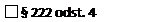 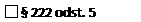 a ) dodatečnost stavebních prací, které nebyly zahrnuty v původním závazku a ) dodatečnost stavebních prací, které nebyly zahrnuty v původním závazku a ) dodatečnost stavebních prací, které nebyly zahrnuty v původním závazku a ) dodatečnost stavebních prací, které nebyly zahrnuty v původním závazku a ) dodatečnost stavebních prací, které nebyly zahrnuty v původním závazku a ) dodatečnost stavebních prací, které nebyly zahrnuty v původním závazku a ) dodatečnost stavebních prací, které nebyly zahrnuty v původním závazku a ) dodatečnost stavebních prací, které nebyly zahrnuty v původním závazku a ) dodatečnost stavebních prací, které nebyly zahrnuty v původním závazku a ) dodatečnost stavebních prací, které nebyly zahrnuty v původním závazku a ) dodatečnost stavebních prací, které nebyly zahrnuty v původním závazku a ) dodatečnost stavebních prací, které nebyly zahrnuty v původním závazku a ) dodatečnost stavebních prací, které nebyly zahrnuty v původním závazku a ) dodatečnost stavebních prací, které nebyly zahrnuty v původním závazku a ) dodatečnost stavebních prací, které nebyly zahrnuty v původním závazku b) nezbytnost dodatečných pracíb) nezbytnost dodatečných pracíb) nezbytnost dodatečných pracíb) nezbytnost dodatečných pracíb) nezbytnost dodatečných pracíb) nezbytnost dodatečných pracíb) nezbytnost dodatečných pracíb) nezbytnost dodatečných pracíb) nezbytnost dodatečných pracíb) nezbytnost dodatečných pracíb) nezbytnost dodatečných pracíb) nezbytnost dodatečných pracíb) nezbytnost dodatečných pracíb) nezbytnost dodatečných pracíb) nezbytnost dodatečných pracíc) nemožnost změnit dodavatele z ekonomických anebo technických důvodů (slučitelnost nebo interoperabilitu se stávajícím zařízením)c) nemožnost změnit dodavatele z ekonomických anebo technických důvodů (slučitelnost nebo interoperabilitu se stávajícím zařízením)c) nemožnost změnit dodavatele z ekonomických anebo technických důvodů (slučitelnost nebo interoperabilitu se stávajícím zařízením)c) nemožnost změnit dodavatele z ekonomických anebo technických důvodů (slučitelnost nebo interoperabilitu se stávajícím zařízením)c) nemožnost změnit dodavatele z ekonomických anebo technických důvodů (slučitelnost nebo interoperabilitu se stávajícím zařízením)c) nemožnost změnit dodavatele z ekonomických anebo technických důvodů (slučitelnost nebo interoperabilitu se stávajícím zařízením)c) nemožnost změnit dodavatele z ekonomických anebo technických důvodů (slučitelnost nebo interoperabilitu se stávajícím zařízením)c) nemožnost změnit dodavatele z ekonomických anebo technických důvodů (slučitelnost nebo interoperabilitu se stávajícím zařízením)c) nemožnost změnit dodavatele z ekonomických anebo technických důvodů (slučitelnost nebo interoperabilitu se stávajícím zařízením)c) nemožnost změnit dodavatele z ekonomických anebo technických důvodů (slučitelnost nebo interoperabilitu se stávajícím zařízením)c) nemožnost změnit dodavatele z ekonomických anebo technických důvodů (slučitelnost nebo interoperabilitu se stávajícím zařízením)c) nemožnost změnit dodavatele z ekonomických anebo technických důvodů (slučitelnost nebo interoperabilitu se stávajícím zařízením)c) nemožnost změnit dodavatele z ekonomických anebo technických důvodů (slučitelnost nebo interoperabilitu se stávajícím zařízením)c) nemožnost změnit dodavatele z ekonomických anebo technických důvodů (slučitelnost nebo interoperabilitu se stávajícím zařízením)c) nemožnost změnit dodavatele z ekonomických anebo technických důvodů (slučitelnost nebo interoperabilitu se stávajícím zařízením)d) značné obtíže nebo výrazné zvýšení nákladů při změně dodavateled) značné obtíže nebo výrazné zvýšení nákladů při změně dodavateled) značné obtíže nebo výrazné zvýšení nákladů při změně dodavateled) značné obtíže nebo výrazné zvýšení nákladů při změně dodavateled) značné obtíže nebo výrazné zvýšení nákladů při změně dodavateled) značné obtíže nebo výrazné zvýšení nákladů při změně dodavateled) značné obtíže nebo výrazné zvýšení nákladů při změně dodavateled) značné obtíže nebo výrazné zvýšení nákladů při změně dodavateled) značné obtíže nebo výrazné zvýšení nákladů při změně dodavateled) značné obtíže nebo výrazné zvýšení nákladů při změně dodavateled) značné obtíže nebo výrazné zvýšení nákladů při změně dodavateled) značné obtíže nebo výrazné zvýšení nákladů při změně dodavateled) značné obtíže nebo výrazné zvýšení nákladů při změně dodavateled) značné obtíže nebo výrazné zvýšení nákladů při změně dodavateled) značné obtíže nebo výrazné zvýšení nákladů při změně dodavatele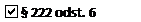 a) nepředvídatelnost okolností zadavatelem, které způsobily změnya) nepředvídatelnost okolností zadavatelem, které způsobily změnya) nepředvídatelnost okolností zadavatelem, které způsobily změnya) nepředvídatelnost okolností zadavatelem, které způsobily změnya) nepředvídatelnost okolností zadavatelem, které způsobily změnya) nepředvídatelnost okolností zadavatelem, které způsobily změnya) nepředvídatelnost okolností zadavatelem, které způsobily změnya) nepředvídatelnost okolností zadavatelem, které způsobily změnya) nepředvídatelnost okolností zadavatelem, které způsobily změnya) nepředvídatelnost okolností zadavatelem, které způsobily změnya) nepředvídatelnost okolností zadavatelem, které způsobily změnya) nepředvídatelnost okolností zadavatelem, které způsobily změnya) nepředvídatelnost okolností zadavatelem, které způsobily změnya) nepředvídatelnost okolností zadavatelem, které způsobily změnya) nepředvídatelnost okolností zadavatelem, které způsobily změny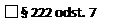 a) srovnatelný druh materiálu/prací nové položky vůči nahrazované položcea) srovnatelný druh materiálu/prací nové položky vůči nahrazované položcea) srovnatelný druh materiálu/prací nové položky vůči nahrazované položcea) srovnatelný druh materiálu/prací nové položky vůči nahrazované položcea) srovnatelný druh materiálu/prací nové položky vůči nahrazované položcea) srovnatelný druh materiálu/prací nové položky vůči nahrazované položcea) srovnatelný druh materiálu/prací nové položky vůči nahrazované položcea) srovnatelný druh materiálu/prací nové položky vůči nahrazované položcea) srovnatelný druh materiálu/prací nové položky vůči nahrazované položcea) srovnatelný druh materiálu/prací nové položky vůči nahrazované položcea) srovnatelný druh materiálu/prací nové položky vůči nahrazované položcea) srovnatelný druh materiálu/prací nové položky vůči nahrazované položcea) srovnatelný druh materiálu/prací nové položky vůči nahrazované položcea) srovnatelný druh materiálu/prací nové položky vůči nahrazované položcea) srovnatelný druh materiálu/prací nové položky vůči nahrazované položceb) stejná nebo nižší cena materiálu/prací nové položky vůči nahrazované položceb) stejná nebo nižší cena materiálu/prací nové položky vůči nahrazované položceb) stejná nebo nižší cena materiálu/prací nové položky vůči nahrazované položceb) stejná nebo nižší cena materiálu/prací nové položky vůči nahrazované položceb) stejná nebo nižší cena materiálu/prací nové položky vůči nahrazované položceb) stejná nebo nižší cena materiálu/prací nové položky vůči nahrazované položceb) stejná nebo nižší cena materiálu/prací nové položky vůči nahrazované položceb) stejná nebo nižší cena materiálu/prací nové položky vůči nahrazované položceb) stejná nebo nižší cena materiálu/prací nové položky vůči nahrazované položceb) stejná nebo nižší cena materiálu/prací nové položky vůči nahrazované položceb) stejná nebo nižší cena materiálu/prací nové položky vůči nahrazované položceb) stejná nebo nižší cena materiálu/prací nové položky vůči nahrazované položceb) stejná nebo nižší cena materiálu/prací nové položky vůči nahrazované položceb) stejná nebo nižší cena materiálu/prací nové položky vůči nahrazované položceb) stejná nebo nižší cena materiálu/prací nové položky vůči nahrazované položcec) stejná nebo vyšší kvalita materiálu/prací nové položky vůči nahrazované položcec) stejná nebo vyšší kvalita materiálu/prací nové položky vůči nahrazované položcec) stejná nebo vyšší kvalita materiálu/prací nové položky vůči nahrazované položcec) stejná nebo vyšší kvalita materiálu/prací nové položky vůči nahrazované položcec) stejná nebo vyšší kvalita materiálu/prací nové položky vůči nahrazované položcec) stejná nebo vyšší kvalita materiálu/prací nové položky vůči nahrazované položcec) stejná nebo vyšší kvalita materiálu/prací nové položky vůči nahrazované položcec) stejná nebo vyšší kvalita materiálu/prací nové položky vůči nahrazované položcec) stejná nebo vyšší kvalita materiálu/prací nové položky vůči nahrazované položcec) stejná nebo vyšší kvalita materiálu/prací nové položky vůči nahrazované položcec) stejná nebo vyšší kvalita materiálu/prací nové položky vůči nahrazované položcec) stejná nebo vyšší kvalita materiálu/prací nové položky vůči nahrazované položcec) stejná nebo vyšší kvalita materiálu/prací nové položky vůči nahrazované položcec) stejná nebo vyšší kvalita materiálu/prací nové položky vůči nahrazované položcec) stejná nebo vyšší kvalita materiálu/prací nové položky vůči nahrazované položceÚdaje v Kč bez DPH:Údaje v Kč bez DPH:Údaje v Kč bez DPH:Cena Smlouvy o dílo včetně předchozích změnCena Smlouvy o dílo včetně předchozích změnCena Smlouvy o dílo včetně předchozích změnCena Smlouvy o dílo včetně předchozích změnCena Smlouvy o dílo včetně předchozích změnCena Smlouvy o dílo včetně předchozích změnCena Smlouvy o dílo včetně předchozích změnCena Smlouvy o dílo včetně předchozích změnCena Smlouvy o dílo včetně předchozích změnCena Smlouvy o dílo včetně předchozích změnCena Smlouvy o dílo včetně předchozích změnCena Smlouvy o dílo včetně předchozích změn1 907 783 157,001 907 783 157,001 907 783 157,001 907 783 157,00Cena vypuštěných pracíCena vypuštěných pracíCena vypuštěných pracíCena vypuštěných pracíCena vypuštěných pracíCena vypuštěných pracíCena vypuštěných pracíCena vypuštěných pracíCena vypuštěných pracíCena vypuštěných pracíCena vypuštěných pracíCena vypuštěných prací-203 558,00-203 558,00-203 558,00-203 558,00Cena dodatečných pracíCena dodatečných pracíCena dodatečných pracíCena dodatečných pracíCena dodatečných pracíCena dodatečných pracíCena dodatečných pracíCena dodatečných pracíCena dodatečných pracíCena dodatečných pracíCena dodatečných pracíCena dodatečných prací0,000,000,000,00Odměna GD za úsporyOdměna GD za úsporyOdměna GD za úsporyOdměna GD za úsporyOdměna GD za úsporyOdměna GD za úsporyOdměna GD za úsporyOdměna GD za úsporyOdměna GD za úsporyOdměna GD za úsporyOdměna GD za úsporyOdměna GD za úspory0,000,000,000,00Cena Smlouvy o dílo a předchozích změn včetně aktuální změnyCena Smlouvy o dílo a předchozích změn včetně aktuální změnyCena Smlouvy o dílo a předchozích změn včetně aktuální změnyCena Smlouvy o dílo a předchozích změn včetně aktuální změnyCena Smlouvy o dílo a předchozích změn včetně aktuální změnyCena Smlouvy o dílo a předchozích změn včetně aktuální změnyCena Smlouvy o dílo a předchozích změn včetně aktuální změnyCena Smlouvy o dílo a předchozích změn včetně aktuální změnyCena Smlouvy o dílo a předchozích změn včetně aktuální změnyCena Smlouvy o dílo a předchozích změn včetně aktuální změnyCena Smlouvy o dílo a předchozích změn včetně aktuální změnyCena Smlouvy o dílo a předchozích změn včetně aktuální změny1 907 579 599,001 907 579 599,001 907 579 599,001 907 579 599,00Cena prací celkem (vypuštěné+dodatečné)Cena prací celkem (vypuštěné+dodatečné)Cena prací celkem (vypuštěné+dodatečné)Cena prací celkem (vypuštěné+dodatečné)Cena prací celkem (vypuštěné+dodatečné)Cena prací celkem (vypuštěné+dodatečné)Cena prací celkem (vypuštěné+dodatečné)Cena prací celkem (vypuštěné+dodatečné)Cena prací celkem (vypuštěné+dodatečné)Cena prací celkem (vypuštěné+dodatečné)Cena prací celkem (vypuštěné+dodatečné)Cena prací celkem (vypuštěné+dodatečné)-203 558,00-203 558,00-203 558,00-203 558,00Podpis vyjadřuje schválení Variace a záznamu o změně závazku:Podpis vyjadřuje schválení Variace a záznamu o změně závazku:Podpis vyjadřuje schválení Variace a záznamu o změně závazku:Podpis vyjadřuje schválení Variace a záznamu o změně závazku:Podpis vyjadřuje schválení Variace a záznamu o změně závazku:Podpis vyjadřuje schválení Variace a záznamu o změně závazku:Podpis vyjadřuje schválení Variace a záznamu o změně závazku:Podpis vyjadřuje schválení Variace a záznamu o změně závazku:Podpis vyjadřuje schválení Variace a záznamu o změně závazku:Podpis vyjadřuje schválení Variace a záznamu o změně závazku:Podpis vyjadřuje schválení Variace a záznamu o změně závazku:Správce stavbySprávce stavbySprávce stavbySprávce stavbyjméno                                     Josef Prokešjméno                                     Josef ProkešDatum 24.1.2024Datum 24.1.2024Datum 24.1.2024Datum 24.1.2024podpispodpispodpispodpisSprávce stavby (případně Objednatel nad určitý limit) a Zhotovitel se dohodli, že na výše uvedeném Díle dojde ke změnám, jež jsou podrobně popsány, zdůvodněny, dokladovány a oceněny v tomto Změnovém listu. Tento Změnový list je zároveň záznamem o změně závazku pro evidenční účely. Na důkaz toho připojují příslušné osoby oprávněné jednat jménem nebo v zastoupení Objednatele a Zhotovitele své podpisy.Správce stavby (případně Objednatel nad určitý limit) a Zhotovitel se dohodli, že na výše uvedeném Díle dojde ke změnám, jež jsou podrobně popsány, zdůvodněny, dokladovány a oceněny v tomto Změnovém listu. Tento Změnový list je zároveň záznamem o změně závazku pro evidenční účely. Na důkaz toho připojují příslušné osoby oprávněné jednat jménem nebo v zastoupení Objednatele a Zhotovitele své podpisy.Správce stavby (případně Objednatel nad určitý limit) a Zhotovitel se dohodli, že na výše uvedeném Díle dojde ke změnám, jež jsou podrobně popsány, zdůvodněny, dokladovány a oceněny v tomto Změnovém listu. Tento Změnový list je zároveň záznamem o změně závazku pro evidenční účely. Na důkaz toho připojují příslušné osoby oprávněné jednat jménem nebo v zastoupení Objednatele a Zhotovitele své podpisy.Správce stavby (případně Objednatel nad určitý limit) a Zhotovitel se dohodli, že na výše uvedeném Díle dojde ke změnám, jež jsou podrobně popsány, zdůvodněny, dokladovány a oceněny v tomto Změnovém listu. Tento Změnový list je zároveň záznamem o změně závazku pro evidenční účely. Na důkaz toho připojují příslušné osoby oprávněné jednat jménem nebo v zastoupení Objednatele a Zhotovitele své podpisy.Správce stavby (případně Objednatel nad určitý limit) a Zhotovitel se dohodli, že na výše uvedeném Díle dojde ke změnám, jež jsou podrobně popsány, zdůvodněny, dokladovány a oceněny v tomto Změnovém listu. Tento Změnový list je zároveň záznamem o změně závazku pro evidenční účely. Na důkaz toho připojují příslušné osoby oprávněné jednat jménem nebo v zastoupení Objednatele a Zhotovitele své podpisy.Správce stavby (případně Objednatel nad určitý limit) a Zhotovitel se dohodli, že na výše uvedeném Díle dojde ke změnám, jež jsou podrobně popsány, zdůvodněny, dokladovány a oceněny v tomto Změnovém listu. Tento Změnový list je zároveň záznamem o změně závazku pro evidenční účely. Na důkaz toho připojují příslušné osoby oprávněné jednat jménem nebo v zastoupení Objednatele a Zhotovitele své podpisy.Správce stavby (případně Objednatel nad určitý limit) a Zhotovitel se dohodli, že na výše uvedeném Díle dojde ke změnám, jež jsou podrobně popsány, zdůvodněny, dokladovány a oceněny v tomto Změnovém listu. Tento Změnový list je zároveň záznamem o změně závazku pro evidenční účely. Na důkaz toho připojují příslušné osoby oprávněné jednat jménem nebo v zastoupení Objednatele a Zhotovitele své podpisy.Správce stavby (případně Objednatel nad určitý limit) a Zhotovitel se dohodli, že na výše uvedeném Díle dojde ke změnám, jež jsou podrobně popsány, zdůvodněny, dokladovány a oceněny v tomto Změnovém listu. Tento Změnový list je zároveň záznamem o změně závazku pro evidenční účely. Na důkaz toho připojují příslušné osoby oprávněné jednat jménem nebo v zastoupení Objednatele a Zhotovitele své podpisy.Správce stavby (případně Objednatel nad určitý limit) a Zhotovitel se dohodli, že na výše uvedeném Díle dojde ke změnám, jež jsou podrobně popsány, zdůvodněny, dokladovány a oceněny v tomto Změnovém listu. Tento Změnový list je zároveň záznamem o změně závazku pro evidenční účely. Na důkaz toho připojují příslušné osoby oprávněné jednat jménem nebo v zastoupení Objednatele a Zhotovitele své podpisy.Správce stavby (případně Objednatel nad určitý limit) a Zhotovitel se dohodli, že na výše uvedeném Díle dojde ke změnám, jež jsou podrobně popsány, zdůvodněny, dokladovány a oceněny v tomto Změnovém listu. Tento Změnový list je zároveň záznamem o změně závazku pro evidenční účely. Na důkaz toho připojují příslušné osoby oprávněné jednat jménem nebo v zastoupení Objednatele a Zhotovitele své podpisy.Správce stavby (případně Objednatel nad určitý limit) a Zhotovitel se dohodli, že na výše uvedeném Díle dojde ke změnám, jež jsou podrobně popsány, zdůvodněny, dokladovány a oceněny v tomto Změnovém listu. Tento Změnový list je zároveň záznamem o změně závazku pro evidenční účely. Na důkaz toho připojují příslušné osoby oprávněné jednat jménem nebo v zastoupení Objednatele a Zhotovitele své podpisy.Správce stavby (případně Objednatel nad určitý limit) a Zhotovitel se dohodli, že na výše uvedeném Díle dojde ke změnám, jež jsou podrobně popsány, zdůvodněny, dokladovány a oceněny v tomto Změnovém listu. Tento Změnový list je zároveň záznamem o změně závazku pro evidenční účely. Na důkaz toho připojují příslušné osoby oprávněné jednat jménem nebo v zastoupení Objednatele a Zhotovitele své podpisy.Správce stavby (případně Objednatel nad určitý limit) a Zhotovitel se dohodli, že na výše uvedeném Díle dojde ke změnám, jež jsou podrobně popsány, zdůvodněny, dokladovány a oceněny v tomto Změnovém listu. Tento Změnový list je zároveň záznamem o změně závazku pro evidenční účely. Na důkaz toho připojují příslušné osoby oprávněné jednat jménem nebo v zastoupení Objednatele a Zhotovitele své podpisy.Správce stavby (případně Objednatel nad určitý limit) a Zhotovitel se dohodli, že na výše uvedeném Díle dojde ke změnám, jež jsou podrobně popsány, zdůvodněny, dokladovány a oceněny v tomto Změnovém listu. Tento Změnový list je zároveň záznamem o změně závazku pro evidenční účely. Na důkaz toho připojují příslušné osoby oprávněné jednat jménem nebo v zastoupení Objednatele a Zhotovitele své podpisy.Správce stavby (případně Objednatel nad určitý limit) a Zhotovitel se dohodli, že na výše uvedeném Díle dojde ke změnám, jež jsou podrobně popsány, zdůvodněny, dokladovány a oceněny v tomto Změnovém listu. Tento Změnový list je zároveň záznamem o změně závazku pro evidenční účely. Na důkaz toho připojují příslušné osoby oprávněné jednat jménem nebo v zastoupení Objednatele a Zhotovitele své podpisy.Správce stavby (případně Objednatel nad určitý limit) a Zhotovitel se dohodli, že na výše uvedeném Díle dojde ke změnám, jež jsou podrobně popsány, zdůvodněny, dokladovány a oceněny v tomto Změnovém listu. Tento Změnový list je zároveň záznamem o změně závazku pro evidenční účely. Na důkaz toho připojují příslušné osoby oprávněné jednat jménem nebo v zastoupení Objednatele a Zhotovitele své podpisy.Správce stavby (případně Objednatel nad určitý limit) a Zhotovitel se dohodli, že na výše uvedeném Díle dojde ke změnám, jež jsou podrobně popsány, zdůvodněny, dokladovány a oceněny v tomto Změnovém listu. Tento Změnový list je zároveň záznamem o změně závazku pro evidenční účely. Na důkaz toho připojují příslušné osoby oprávněné jednat jménem nebo v zastoupení Objednatele a Zhotovitele své podpisy.Správce stavby (případně Objednatel nad určitý limit) a Zhotovitel se dohodli, že na výše uvedeném Díle dojde ke změnám, jež jsou podrobně popsány, zdůvodněny, dokladovány a oceněny v tomto Změnovém listu. Tento Změnový list je zároveň záznamem o změně závazku pro evidenční účely. Na důkaz toho připojují příslušné osoby oprávněné jednat jménem nebo v zastoupení Objednatele a Zhotovitele své podpisy.Správce stavby (případně Objednatel nad určitý limit) a Zhotovitel se dohodli, že na výše uvedeném Díle dojde ke změnám, jež jsou podrobně popsány, zdůvodněny, dokladovány a oceněny v tomto Změnovém listu. Tento Změnový list je zároveň záznamem o změně závazku pro evidenční účely. Na důkaz toho připojují příslušné osoby oprávněné jednat jménem nebo v zastoupení Objednatele a Zhotovitele své podpisy.Správce stavby (případně Objednatel nad určitý limit) a Zhotovitel se dohodli, že na výše uvedeném Díle dojde ke změnám, jež jsou podrobně popsány, zdůvodněny, dokladovány a oceněny v tomto Změnovém listu. Tento Změnový list je zároveň záznamem o změně závazku pro evidenční účely. Na důkaz toho připojují příslušné osoby oprávněné jednat jménem nebo v zastoupení Objednatele a Zhotovitele své podpisy.Správce stavby (případně Objednatel nad určitý limit) a Zhotovitel se dohodli, že na výše uvedeném Díle dojde ke změnám, jež jsou podrobně popsány, zdůvodněny, dokladovány a oceněny v tomto Změnovém listu. Tento Změnový list je zároveň záznamem o změně závazku pro evidenční účely. Na důkaz toho připojují příslušné osoby oprávněné jednat jménem nebo v zastoupení Objednatele a Zhotovitele své podpisy.Správce stavby (případně Objednatel nad určitý limit) a Zhotovitel se dohodli, že na výše uvedeném Díle dojde ke změnám, jež jsou podrobně popsány, zdůvodněny, dokladovány a oceněny v tomto Změnovém listu. Tento Změnový list je zároveň záznamem o změně závazku pro evidenční účely. Na důkaz toho připojují příslušné osoby oprávněné jednat jménem nebo v zastoupení Objednatele a Zhotovitele své podpisy.Správce stavby (případně Objednatel nad určitý limit) a Zhotovitel se dohodli, že na výše uvedeném Díle dojde ke změnám, jež jsou podrobně popsány, zdůvodněny, dokladovány a oceněny v tomto Změnovém listu. Tento Změnový list je zároveň záznamem o změně závazku pro evidenční účely. Na důkaz toho připojují příslušné osoby oprávněné jednat jménem nebo v zastoupení Objednatele a Zhotovitele své podpisy.Správce stavby (případně Objednatel nad určitý limit) a Zhotovitel se dohodli, že na výše uvedeném Díle dojde ke změnám, jež jsou podrobně popsány, zdůvodněny, dokladovány a oceněny v tomto Změnovém listu. Tento Změnový list je zároveň záznamem o změně závazku pro evidenční účely. Na důkaz toho připojují příslušné osoby oprávněné jednat jménem nebo v zastoupení Objednatele a Zhotovitele své podpisy.Správce stavby (případně Objednatel nad určitý limit) a Zhotovitel se dohodli, že na výše uvedeném Díle dojde ke změnám, jež jsou podrobně popsány, zdůvodněny, dokladovány a oceněny v tomto Změnovém listu. Tento Změnový list je zároveň záznamem o změně závazku pro evidenční účely. Na důkaz toho připojují příslušné osoby oprávněné jednat jménem nebo v zastoupení Objednatele a Zhotovitele své podpisy.Správce stavby (případně Objednatel nad určitý limit) a Zhotovitel se dohodli, že na výše uvedeném Díle dojde ke změnám, jež jsou podrobně popsány, zdůvodněny, dokladovány a oceněny v tomto Změnovém listu. Tento Změnový list je zároveň záznamem o změně závazku pro evidenční účely. Na důkaz toho připojují příslušné osoby oprávněné jednat jménem nebo v zastoupení Objednatele a Zhotovitele své podpisy.Správce stavby (případně Objednatel nad určitý limit) a Zhotovitel se dohodli, že na výše uvedeném Díle dojde ke změnám, jež jsou podrobně popsány, zdůvodněny, dokladovány a oceněny v tomto Změnovém listu. Tento Změnový list je zároveň záznamem o změně závazku pro evidenční účely. Na důkaz toho připojují příslušné osoby oprávněné jednat jménem nebo v zastoupení Objednatele a Zhotovitele své podpisy.Správce stavby (případně Objednatel nad určitý limit) a Zhotovitel se dohodli, že na výše uvedeném Díle dojde ke změnám, jež jsou podrobně popsány, zdůvodněny, dokladovány a oceněny v tomto Změnovém listu. Tento Změnový list je zároveň záznamem o změně závazku pro evidenční účely. Na důkaz toho připojují příslušné osoby oprávněné jednat jménem nebo v zastoupení Objednatele a Zhotovitele své podpisy.Správce stavby (případně Objednatel nad určitý limit) a Zhotovitel se dohodli, že na výše uvedeném Díle dojde ke změnám, jež jsou podrobně popsány, zdůvodněny, dokladovány a oceněny v tomto Změnovém listu. Tento Změnový list je zároveň záznamem o změně závazku pro evidenční účely. Na důkaz toho připojují příslušné osoby oprávněné jednat jménem nebo v zastoupení Objednatele a Zhotovitele své podpisy.Správce stavby (případně Objednatel nad určitý limit) a Zhotovitel se dohodli, že na výše uvedeném Díle dojde ke změnám, jež jsou podrobně popsány, zdůvodněny, dokladovány a oceněny v tomto Změnovém listu. Tento Změnový list je zároveň záznamem o změně závazku pro evidenční účely. Na důkaz toho připojují příslušné osoby oprávněné jednat jménem nebo v zastoupení Objednatele a Zhotovitele své podpisy.Správce stavby (případně Objednatel nad určitý limit) a Zhotovitel se dohodli, že na výše uvedeném Díle dojde ke změnám, jež jsou podrobně popsány, zdůvodněny, dokladovány a oceněny v tomto Změnovém listu. Tento Změnový list je zároveň záznamem o změně závazku pro evidenční účely. Na důkaz toho připojují příslušné osoby oprávněné jednat jménem nebo v zastoupení Objednatele a Zhotovitele své podpisy.Správce stavby (případně Objednatel nad určitý limit) a Zhotovitel se dohodli, že na výše uvedeném Díle dojde ke změnám, jež jsou podrobně popsány, zdůvodněny, dokladovány a oceněny v tomto Změnovém listu. Tento Změnový list je zároveň záznamem o změně závazku pro evidenční účely. Na důkaz toho připojují příslušné osoby oprávněné jednat jménem nebo v zastoupení Objednatele a Zhotovitele své podpisy.Správce stavby (případně Objednatel nad určitý limit) a Zhotovitel se dohodli, že na výše uvedeném Díle dojde ke změnám, jež jsou podrobně popsány, zdůvodněny, dokladovány a oceněny v tomto Změnovém listu. Tento Změnový list je zároveň záznamem o změně závazku pro evidenční účely. Na důkaz toho připojují příslušné osoby oprávněné jednat jménem nebo v zastoupení Objednatele a Zhotovitele své podpisy.Správce stavby (případně Objednatel nad určitý limit) a Zhotovitel se dohodli, že na výše uvedeném Díle dojde ke změnám, jež jsou podrobně popsány, zdůvodněny, dokladovány a oceněny v tomto Změnovém listu. Tento Změnový list je zároveň záznamem o změně závazku pro evidenční účely. Na důkaz toho připojují příslušné osoby oprávněné jednat jménem nebo v zastoupení Objednatele a Zhotovitele své podpisy.Správce stavby (případně Objednatel nad určitý limit) a Zhotovitel se dohodli, že na výše uvedeném Díle dojde ke změnám, jež jsou podrobně popsány, zdůvodněny, dokladovány a oceněny v tomto Změnovém listu. Tento Změnový list je zároveň záznamem o změně závazku pro evidenční účely. Na důkaz toho připojují příslušné osoby oprávněné jednat jménem nebo v zastoupení Objednatele a Zhotovitele své podpisy.Správce stavby (případně Objednatel nad určitý limit) a Zhotovitel se dohodli, že na výše uvedeném Díle dojde ke změnám, jež jsou podrobně popsány, zdůvodněny, dokladovány a oceněny v tomto Změnovém listu. Tento Změnový list je zároveň záznamem o změně závazku pro evidenční účely. Na důkaz toho připojují příslušné osoby oprávněné jednat jménem nebo v zastoupení Objednatele a Zhotovitele své podpisy.Správce stavby (případně Objednatel nad určitý limit) a Zhotovitel se dohodli, že na výše uvedeném Díle dojde ke změnám, jež jsou podrobně popsány, zdůvodněny, dokladovány a oceněny v tomto Změnovém listu. Tento Změnový list je zároveň záznamem o změně závazku pro evidenční účely. Na důkaz toho připojují příslušné osoby oprávněné jednat jménem nebo v zastoupení Objednatele a Zhotovitele své podpisy.Správce stavby (případně Objednatel nad určitý limit) a Zhotovitel se dohodli, že na výše uvedeném Díle dojde ke změnám, jež jsou podrobně popsány, zdůvodněny, dokladovány a oceněny v tomto Změnovém listu. Tento Změnový list je zároveň záznamem o změně závazku pro evidenční účely. Na důkaz toho připojují příslušné osoby oprávněné jednat jménem nebo v zastoupení Objednatele a Zhotovitele své podpisy.Správce stavby (případně Objednatel nad určitý limit) a Zhotovitel se dohodli, že na výše uvedeném Díle dojde ke změnám, jež jsou podrobně popsány, zdůvodněny, dokladovány a oceněny v tomto Změnovém listu. Tento Změnový list je zároveň záznamem o změně závazku pro evidenční účely. Na důkaz toho připojují příslušné osoby oprávněné jednat jménem nebo v zastoupení Objednatele a Zhotovitele své podpisy.Správce stavby (případně Objednatel nad určitý limit) a Zhotovitel se dohodli, že na výše uvedeném Díle dojde ke změnám, jež jsou podrobně popsány, zdůvodněny, dokladovány a oceněny v tomto Změnovém listu. Tento Změnový list je zároveň záznamem o změně závazku pro evidenční účely. Na důkaz toho připojují příslušné osoby oprávněné jednat jménem nebo v zastoupení Objednatele a Zhotovitele své podpisy.Správce stavby (případně Objednatel nad určitý limit) a Zhotovitel se dohodli, že na výše uvedeném Díle dojde ke změnám, jež jsou podrobně popsány, zdůvodněny, dokladovány a oceněny v tomto Změnovém listu. Tento Změnový list je zároveň záznamem o změně závazku pro evidenční účely. Na důkaz toho připojují příslušné osoby oprávněné jednat jménem nebo v zastoupení Objednatele a Zhotovitele své podpisy.Správce stavby (případně Objednatel nad určitý limit) a Zhotovitel se dohodli, že na výše uvedeném Díle dojde ke změnám, jež jsou podrobně popsány, zdůvodněny, dokladovány a oceněny v tomto Změnovém listu. Tento Změnový list je zároveň záznamem o změně závazku pro evidenční účely. Na důkaz toho připojují příslušné osoby oprávněné jednat jménem nebo v zastoupení Objednatele a Zhotovitele své podpisy.Správce stavby (případně Objednatel nad určitý limit) a Zhotovitel se dohodli, že na výše uvedeném Díle dojde ke změnám, jež jsou podrobně popsány, zdůvodněny, dokladovány a oceněny v tomto Změnovém listu. Tento Změnový list je zároveň záznamem o změně závazku pro evidenční účely. Na důkaz toho připojují příslušné osoby oprávněné jednat jménem nebo v zastoupení Objednatele a Zhotovitele své podpisy.Správce stavby (případně Objednatel nad určitý limit) a Zhotovitel se dohodli, že na výše uvedeném Díle dojde ke změnám, jež jsou podrobně popsány, zdůvodněny, dokladovány a oceněny v tomto Změnovém listu. Tento Změnový list je zároveň záznamem o změně závazku pro evidenční účely. Na důkaz toho připojují příslušné osoby oprávněné jednat jménem nebo v zastoupení Objednatele a Zhotovitele své podpisy.Správce stavby (případně Objednatel nad určitý limit) a Zhotovitel se dohodli, že na výše uvedeném Díle dojde ke změnám, jež jsou podrobně popsány, zdůvodněny, dokladovány a oceněny v tomto Změnovém listu. Tento Změnový list je zároveň záznamem o změně závazku pro evidenční účely. Na důkaz toho připojují příslušné osoby oprávněné jednat jménem nebo v zastoupení Objednatele a Zhotovitele své podpisy.Správce stavby (případně Objednatel nad určitý limit) a Zhotovitel se dohodli, že na výše uvedeném Díle dojde ke změnám, jež jsou podrobně popsány, zdůvodněny, dokladovány a oceněny v tomto Změnovém listu. Tento Změnový list je zároveň záznamem o změně závazku pro evidenční účely. Na důkaz toho připojují příslušné osoby oprávněné jednat jménem nebo v zastoupení Objednatele a Zhotovitele své podpisy.Správce stavby (případně Objednatel nad určitý limit) a Zhotovitel se dohodli, že na výše uvedeném Díle dojde ke změnám, jež jsou podrobně popsány, zdůvodněny, dokladovány a oceněny v tomto Změnovém listu. Tento Změnový list je zároveň záznamem o změně závazku pro evidenční účely. Na důkaz toho připojují příslušné osoby oprávněné jednat jménem nebo v zastoupení Objednatele a Zhotovitele své podpisy.Správce stavby (případně Objednatel nad určitý limit) a Zhotovitel se dohodli, že na výše uvedeném Díle dojde ke změnám, jež jsou podrobně popsány, zdůvodněny, dokladovány a oceněny v tomto Změnovém listu. Tento Změnový list je zároveň záznamem o změně závazku pro evidenční účely. Na důkaz toho připojují příslušné osoby oprávněné jednat jménem nebo v zastoupení Objednatele a Zhotovitele své podpisy.Správce stavby (případně Objednatel nad určitý limit) a Zhotovitel se dohodli, že na výše uvedeném Díle dojde ke změnám, jež jsou podrobně popsány, zdůvodněny, dokladovány a oceněny v tomto Změnovém listu. Tento Změnový list je zároveň záznamem o změně závazku pro evidenční účely. Na důkaz toho připojují příslušné osoby oprávněné jednat jménem nebo v zastoupení Objednatele a Zhotovitele své podpisy.Správce stavby (případně Objednatel nad určitý limit) a Zhotovitel se dohodli, že na výše uvedeném Díle dojde ke změnám, jež jsou podrobně popsány, zdůvodněny, dokladovány a oceněny v tomto Změnovém listu. Tento Změnový list je zároveň záznamem o změně závazku pro evidenční účely. Na důkaz toho připojují příslušné osoby oprávněné jednat jménem nebo v zastoupení Objednatele a Zhotovitele své podpisy.Správce stavby (případně Objednatel nad určitý limit) a Zhotovitel se dohodli, že na výše uvedeném Díle dojde ke změnám, jež jsou podrobně popsány, zdůvodněny, dokladovány a oceněny v tomto Změnovém listu. Tento Změnový list je zároveň záznamem o změně závazku pro evidenční účely. Na důkaz toho připojují příslušné osoby oprávněné jednat jménem nebo v zastoupení Objednatele a Zhotovitele své podpisy.Správce stavby (případně Objednatel nad určitý limit) a Zhotovitel se dohodli, že na výše uvedeném Díle dojde ke změnám, jež jsou podrobně popsány, zdůvodněny, dokladovány a oceněny v tomto Změnovém listu. Tento Změnový list je zároveň záznamem o změně závazku pro evidenční účely. Na důkaz toho připojují příslušné osoby oprávněné jednat jménem nebo v zastoupení Objednatele a Zhotovitele své podpisy.Správce stavby (případně Objednatel nad určitý limit) a Zhotovitel se dohodli, že na výše uvedeném Díle dojde ke změnám, jež jsou podrobně popsány, zdůvodněny, dokladovány a oceněny v tomto Změnovém listu. Tento Změnový list je zároveň záznamem o změně závazku pro evidenční účely. Na důkaz toho připojují příslušné osoby oprávněné jednat jménem nebo v zastoupení Objednatele a Zhotovitele své podpisy.Správce stavby (případně Objednatel nad určitý limit) a Zhotovitel se dohodli, že na výše uvedeném Díle dojde ke změnám, jež jsou podrobně popsány, zdůvodněny, dokladovány a oceněny v tomto Změnovém listu. Tento Změnový list je zároveň záznamem o změně závazku pro evidenční účely. Na důkaz toho připojují příslušné osoby oprávněné jednat jménem nebo v zastoupení Objednatele a Zhotovitele své podpisy.Správce stavby (případně Objednatel nad určitý limit) a Zhotovitel se dohodli, že na výše uvedeném Díle dojde ke změnám, jež jsou podrobně popsány, zdůvodněny, dokladovány a oceněny v tomto Změnovém listu. Tento Změnový list je zároveň záznamem o změně závazku pro evidenční účely. Na důkaz toho připojují příslušné osoby oprávněné jednat jménem nebo v zastoupení Objednatele a Zhotovitele své podpisy.Správce stavby (případně Objednatel nad určitý limit) a Zhotovitel se dohodli, že na výše uvedeném Díle dojde ke změnám, jež jsou podrobně popsány, zdůvodněny, dokladovány a oceněny v tomto Změnovém listu. Tento Změnový list je zároveň záznamem o změně závazku pro evidenční účely. Na důkaz toho připojují příslušné osoby oprávněné jednat jménem nebo v zastoupení Objednatele a Zhotovitele své podpisy.Správce stavby (případně Objednatel nad určitý limit) a Zhotovitel se dohodli, že na výše uvedeném Díle dojde ke změnám, jež jsou podrobně popsány, zdůvodněny, dokladovány a oceněny v tomto Změnovém listu. Tento Změnový list je zároveň záznamem o změně závazku pro evidenční účely. Na důkaz toho připojují příslušné osoby oprávněné jednat jménem nebo v zastoupení Objednatele a Zhotovitele své podpisy.Správce stavby (případně Objednatel nad určitý limit) a Zhotovitel se dohodli, že na výše uvedeném Díle dojde ke změnám, jež jsou podrobně popsány, zdůvodněny, dokladovány a oceněny v tomto Změnovém listu. Tento Změnový list je zároveň záznamem o změně závazku pro evidenční účely. Na důkaz toho připojují příslušné osoby oprávněné jednat jménem nebo v zastoupení Objednatele a Zhotovitele své podpisy.Správce stavby (případně Objednatel nad určitý limit) a Zhotovitel se dohodli, že na výše uvedeném Díle dojde ke změnám, jež jsou podrobně popsány, zdůvodněny, dokladovány a oceněny v tomto Změnovém listu. Tento Změnový list je zároveň záznamem o změně závazku pro evidenční účely. Na důkaz toho připojují příslušné osoby oprávněné jednat jménem nebo v zastoupení Objednatele a Zhotovitele své podpisy.Správce stavby (případně Objednatel nad určitý limit) a Zhotovitel se dohodli, že na výše uvedeném Díle dojde ke změnám, jež jsou podrobně popsány, zdůvodněny, dokladovány a oceněny v tomto Změnovém listu. Tento Změnový list je zároveň záznamem o změně závazku pro evidenční účely. Na důkaz toho připojují příslušné osoby oprávněné jednat jménem nebo v zastoupení Objednatele a Zhotovitele své podpisy.Správce stavby (případně Objednatel nad určitý limit) a Zhotovitel se dohodli, že na výše uvedeném Díle dojde ke změnám, jež jsou podrobně popsány, zdůvodněny, dokladovány a oceněny v tomto Změnovém listu. Tento Změnový list je zároveň záznamem o změně závazku pro evidenční účely. Na důkaz toho připojují příslušné osoby oprávněné jednat jménem nebo v zastoupení Objednatele a Zhotovitele své podpisy.Správce stavby (případně Objednatel nad určitý limit) a Zhotovitel se dohodli, že na výše uvedeném Díle dojde ke změnám, jež jsou podrobně popsány, zdůvodněny, dokladovány a oceněny v tomto Změnovém listu. Tento Změnový list je zároveň záznamem o změně závazku pro evidenční účely. Na důkaz toho připojují příslušné osoby oprávněné jednat jménem nebo v zastoupení Objednatele a Zhotovitele své podpisy.Správce stavby (případně Objednatel nad určitý limit) a Zhotovitel se dohodli, že na výše uvedeném Díle dojde ke změnám, jež jsou podrobně popsány, zdůvodněny, dokladovány a oceněny v tomto Změnovém listu. Tento Změnový list je zároveň záznamem o změně závazku pro evidenční účely. Na důkaz toho připojují příslušné osoby oprávněné jednat jménem nebo v zastoupení Objednatele a Zhotovitele své podpisy.Správce stavby (případně Objednatel nad určitý limit) a Zhotovitel se dohodli, že na výše uvedeném Díle dojde ke změnám, jež jsou podrobně popsány, zdůvodněny, dokladovány a oceněny v tomto Změnovém listu. Tento Změnový list je zároveň záznamem o změně závazku pro evidenční účely. Na důkaz toho připojují příslušné osoby oprávněné jednat jménem nebo v zastoupení Objednatele a Zhotovitele své podpisy.ZhotovitelZhotovitelZhotovitelZhotoviteljméno                                 Petr Kráčmarjméno                                 Petr Kráčmarjméno                                 Petr Kráčmarjméno                                 Petr KráčmarDatum 24.1.2024Datum 24.1.2024Datum 24.1.2024Datum 24.1.2024podpispodpispodpispodpisAutorský dozorAutorský dozorAutorský dozorAutorský dozorjméno                                 Tomáš Dusjméno                                 Tomáš Dusjméno                                 Tomáš Dusjméno                                 Tomáš DusDatum 24.1.2024Datum 24.1.2024Datum 24.1.2024Datum 24.1.2024podpispodpispodpispodpisObjednatel (Oprávněná osoba Objednatele podle interního pověření – nad určitý limit)Objednatel (Oprávněná osoba Objednatele podle interního pověření – nad určitý limit)Objednatel (Oprávněná osoba Objednatele podle interního pověření – nad určitý limit)Objednatel (Oprávněná osoba Objednatele podle interního pověření – nad určitý limit)jméno                                                 Alena Kottová                     jméno                                                 Alena Kottová                     jméno                                                 Alena Kottová                     jméno                                                 Alena Kottová                     Datum 24.1.2024Datum 24.1.2024Datum 24.1.2024Datum 24.1.2024podpispodpispodpispodpisČíslo paré:Číslo paré: